Please continue on a separate sheet if necessaryDeclaration of Criminal Records, Convictions and CautionsFor posts working with children and or vulnerable adultsPrivate and ConfidentialPrivate and ConfidentialPrivate and ConfidentialPrivate and ConfidentialPrivate and ConfidentialApplication for EmploymentPost applied for: ..........................................................Department: ....……………………………………………Ref No. (official use only) ……………………………..Application for EmploymentPost applied for: ..........................................................Department: ....……………………………………………Ref No. (official use only) ……………………………..Application for EmploymentPost applied for: ..........................................................Department: ....……………………………………………Ref No. (official use only) ……………………………..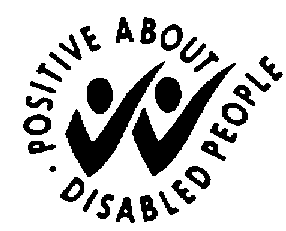 Please complete in type or black pen to aid in photocopying.Please do not enclose a C.V. as it will not be considered.All sections of the form must be completed.Please read the enclosed guidance notes for more information.This form is available in large print, Braille on tape or in electronic format.Please complete in type or black pen to aid in photocopying.Please do not enclose a C.V. as it will not be considered.All sections of the form must be completed.Please read the enclosed guidance notes for more information.This form is available in large print, Braille on tape or in electronic format.Please complete in type or black pen to aid in photocopying.Please do not enclose a C.V. as it will not be considered.All sections of the form must be completed.Please read the enclosed guidance notes for more information.This form is available in large print, Braille on tape or in electronic format.Please complete in type or black pen to aid in photocopying.Please do not enclose a C.V. as it will not be considered.All sections of the form must be completed.Please read the enclosed guidance notes for more information.This form is available in large print, Braille on tape or in electronic format.Please complete in type or black pen to aid in photocopying.Please do not enclose a C.V. as it will not be considered.All sections of the form must be completed.Please read the enclosed guidance notes for more information.This form is available in large print, Braille on tape or in electronic format.Personal DetailsPersonal DetailsPersonal DetailsPersonal DetailsPersonal DetailsTitle:Surname/Family name:Title:Surname/Family name:Home Telephone:Work Telephone:Mobile Telephone:Home Telephone:Work Telephone:Mobile Telephone:Home Telephone:Work Telephone:Mobile Telephone:Previous names if applicable:Previous names if applicable:Email address:Email address:Email address:Initials:Initials:National Insurance Number:National Insurance Number:National Insurance Number:Address (in Full):Address (in Full):Do you require a work permit?   Yes      No If you already hold a work permit when does it expire?              ------/------/------Do you require a work permit?   Yes      No If you already hold a work permit when does it expire?              ------/------/------Do you require a work permit?   Yes      No If you already hold a work permit when does it expire?              ------/------/------Postcode:Postcode:Do you hold a full UK driving licence?  Yes     No Do you hold a full UK driving licence?  Yes     No Do you hold a full UK driving licence?  Yes     No Present or most recent employer (this may be paid or unpaid)Present or most recent employer (this may be paid or unpaid)Present or most recent employer (this may be paid or unpaid)Present or most recent employer (this may be paid or unpaid)Present or most recent employer (this may be paid or unpaid)Job Title:     Job Title:     Present or Final Salary:Present or Final Salary:Present or Final Salary:Name and address of employer:Name and address of employer:Name and address of employer:Name and address of employer:Name and address of employer:Brief description of job and main duties:Brief description of job and main duties:Brief description of job and main duties:Brief description of job and main duties:Brief description of job and main duties:Postcode:Postcode:Telephone number:Telephone number:Telephone number:Start date in this job:Start date in this job:End date (if appropriate):End date (if appropriate):End date (if appropriate):Reason for leaving?Reason for leaving?Reason for leaving?Reason for leaving?Reason for leaving?How much notice do you need to give?How much notice do you need to give?How much notice do you need to give?How much notice do you need to give?How much notice do you need to give?Employment HistoryThis may be paid or unpaid.  Please put most recent job first.  Reason for leaving must be clearly stated. All periods of unemployment or gaps must be explained.Employment HistoryThis may be paid or unpaid.  Please put most recent job first.  Reason for leaving must be clearly stated. All periods of unemployment or gaps must be explained.Employment HistoryThis may be paid or unpaid.  Please put most recent job first.  Reason for leaving must be clearly stated. All periods of unemployment or gaps must be explained.Employment HistoryThis may be paid or unpaid.  Please put most recent job first.  Reason for leaving must be clearly stated. All periods of unemployment or gaps must be explained.Employment HistoryThis may be paid or unpaid.  Please put most recent job first.  Reason for leaving must be clearly stated. All periods of unemployment or gaps must be explained.Employment HistoryThis may be paid or unpaid.  Please put most recent job first.  Reason for leaving must be clearly stated. All periods of unemployment or gaps must be explained.Employment HistoryThis may be paid or unpaid.  Please put most recent job first.  Reason for leaving must be clearly stated. All periods of unemployment or gaps must be explained.Employment HistoryThis may be paid or unpaid.  Please put most recent job first.  Reason for leaving must be clearly stated. All periods of unemployment or gaps must be explained.Employment HistoryThis may be paid or unpaid.  Please put most recent job first.  Reason for leaving must be clearly stated. All periods of unemployment or gaps must be explained.Employment HistoryThis may be paid or unpaid.  Please put most recent job first.  Reason for leaving must be clearly stated. All periods of unemployment or gaps must be explained.Employment HistoryThis may be paid or unpaid.  Please put most recent job first.  Reason for leaving must be clearly stated. All periods of unemployment or gaps must be explained.Employment HistoryThis may be paid or unpaid.  Please put most recent job first.  Reason for leaving must be clearly stated. All periods of unemployment or gaps must be explained.Employment HistoryThis may be paid or unpaid.  Please put most recent job first.  Reason for leaving must be clearly stated. All periods of unemployment or gaps must be explained.Job TitleName and Address of employerName and Address of employerFromToToToBrief description of dutiesBrief description of dutiesBrief description of dutiesReason forleavingReason forleavingSalary onleaving Please continue on a separate sheet if necessaryPlease continue on a separate sheet if necessaryPlease continue on a separate sheet if necessaryPlease continue on a separate sheet if necessaryPlease continue on a separate sheet if necessaryPlease continue on a separate sheet if necessaryPlease continue on a separate sheet if necessaryPlease continue on a separate sheet if necessaryPlease continue on a separate sheet if necessaryPlease continue on a separate sheet if necessaryPlease continue on a separate sheet if necessaryPlease continue on a separate sheet if necessaryPlease continue on a separate sheet if necessaryEducation If offered a post you will be asked for original evidence of your qualifications and the Council reserves the right to approach any number of education providers to verify qualifications stated. Education If offered a post you will be asked for original evidence of your qualifications and the Council reserves the right to approach any number of education providers to verify qualifications stated. Education If offered a post you will be asked for original evidence of your qualifications and the Council reserves the right to approach any number of education providers to verify qualifications stated. Education If offered a post you will be asked for original evidence of your qualifications and the Council reserves the right to approach any number of education providers to verify qualifications stated. Education If offered a post you will be asked for original evidence of your qualifications and the Council reserves the right to approach any number of education providers to verify qualifications stated. Education If offered a post you will be asked for original evidence of your qualifications and the Council reserves the right to approach any number of education providers to verify qualifications stated. Education If offered a post you will be asked for original evidence of your qualifications and the Council reserves the right to approach any number of education providers to verify qualifications stated. Education If offered a post you will be asked for original evidence of your qualifications and the Council reserves the right to approach any number of education providers to verify qualifications stated. Education If offered a post you will be asked for original evidence of your qualifications and the Council reserves the right to approach any number of education providers to verify qualifications stated. Education If offered a post you will be asked for original evidence of your qualifications and the Council reserves the right to approach any number of education providers to verify qualifications stated. Education If offered a post you will be asked for original evidence of your qualifications and the Council reserves the right to approach any number of education providers to verify qualifications stated. Education If offered a post you will be asked for original evidence of your qualifications and the Council reserves the right to approach any number of education providers to verify qualifications stated. Education If offered a post you will be asked for original evidence of your qualifications and the Council reserves the right to approach any number of education providers to verify qualifications stated. Secondary Education (CSE, GCSE, RSA, A Levels or equivalent)Secondary Education (CSE, GCSE, RSA, A Levels or equivalent)Secondary Education (CSE, GCSE, RSA, A Levels or equivalent)Secondary Education (CSE, GCSE, RSA, A Levels or equivalent)Secondary Education (CSE, GCSE, RSA, A Levels or equivalent)Secondary Education (CSE, GCSE, RSA, A Levels or equivalent)Secondary Education (CSE, GCSE, RSA, A Levels or equivalent)Secondary Education (CSE, GCSE, RSA, A Levels or equivalent)Secondary Education (CSE, GCSE, RSA, A Levels or equivalent)Secondary Education (CSE, GCSE, RSA, A Levels or equivalent)Secondary Education (CSE, GCSE, RSA, A Levels or equivalent)Secondary Education (CSE, GCSE, RSA, A Levels or equivalent)Secondary Education (CSE, GCSE, RSA, A Levels or equivalent)Where you studiedWhere you studiedSubjectSubjectSubjectLevelLevelLevelGradeGradeGradeDate of exam/awardDate of exam/awardPlease continue on a separate sheet if necessaryPlease continue on a separate sheet if necessaryPlease continue on a separate sheet if necessaryPlease continue on a separate sheet if necessaryPlease continue on a separate sheet if necessaryPlease continue on a separate sheet if necessaryPlease continue on a separate sheet if necessaryPlease continue on a separate sheet if necessaryPlease continue on a separate sheet if necessaryPlease continue on a separate sheet if necessaryPlease continue on a separate sheet if necessaryPlease continue on a separate sheet if necessaryPlease continue on a separate sheet if necessaryFurther and Higher Education (Degree, Diploma, BTEC, City & Guilds, NVQ etc, or equivalent)Further and Higher Education (Degree, Diploma, BTEC, City & Guilds, NVQ etc, or equivalent)Further and Higher Education (Degree, Diploma, BTEC, City & Guilds, NVQ etc, or equivalent)Further and Higher Education (Degree, Diploma, BTEC, City & Guilds, NVQ etc, or equivalent)Further and Higher Education (Degree, Diploma, BTEC, City & Guilds, NVQ etc, or equivalent)Further and Higher Education (Degree, Diploma, BTEC, City & Guilds, NVQ etc, or equivalent)Further and Higher Education (Degree, Diploma, BTEC, City & Guilds, NVQ etc, or equivalent)Further and Higher Education (Degree, Diploma, BTEC, City & Guilds, NVQ etc, or equivalent)Further and Higher Education (Degree, Diploma, BTEC, City & Guilds, NVQ etc, or equivalent)Further and Higher Education (Degree, Diploma, BTEC, City & Guilds, NVQ etc, or equivalent)Further and Higher Education (Degree, Diploma, BTEC, City & Guilds, NVQ etc, or equivalent)Further and Higher Education (Degree, Diploma, BTEC, City & Guilds, NVQ etc, or equivalent)Further and Higher Education (Degree, Diploma, BTEC, City & Guilds, NVQ etc, or equivalent)Where you studiedWhere you studiedSubjectSubjectSubjectQualification GainedQualification GainedQualification GainedGradeGradeGradeDate of exam/awardDate of exam/awardPlease continue on a separate sheet if necessaryPlease continue on a separate sheet if necessaryPlease continue on a separate sheet if necessaryPlease continue on a separate sheet if necessaryPlease continue on a separate sheet if necessaryPlease continue on a separate sheet if necessaryPlease continue on a separate sheet if necessaryPlease continue on a separate sheet if necessaryPlease continue on a separate sheet if necessaryPlease continue on a separate sheet if necessaryPlease continue on a separate sheet if necessaryPlease continue on a separate sheet if necessaryPlease continue on a separate sheet if necessaryProfessionalProfessionalProfessionalProfessionalProfessionalProfessionalProfessionalProfessionalProfessionalProfessionalProfessionalProfessionalProfessionalProfessional QualificationsProfessional QualificationsProfessional QualificationsProfessional QualificationsProfessional QualificationsProfessional QualificationsProfessional QualificationsProfessional QualificationsProfessional QualificationsProfessional QualificationsProfessional QualificationsProfessional QualificationsProfessional QualificationsQualification GainedQualification GainedDate of examination/awardDate of examination/awardDate of examination/awardDate of examination/awardDate of examination/awardDate of examination/awardDate of examination/awardDate of examination/awardDate of examination/awardDate of examination/awardDate of examination/awardMembership/Registration with Professional BodiesMembership/Registration with Professional BodiesMembership/Registration with Professional BodiesMembership/Registration with Professional BodiesMembership/Registration with Professional BodiesMembership/Registration with Professional BodiesMembership/Registration with Professional BodiesMembership/Registration with Professional BodiesMembership/Registration with Professional BodiesMembership/Registration with Professional BodiesMembership/Registration with Professional BodiesMembership/Registration with Professional BodiesMembership/Registration with Professional BodiesProfessional BodyProfessional BodyMembership statusMembership statusMembership statusMembership statusRegistration numberRegistration numberRegistration numberRenewal dateRenewal dateRenewal dateRenewal dateSupporting InformationPlease provide additional information in support of your application.  You need to read the job description carefully, and then explain how your skills, knowledge and experience fit you for this post.  These may have been gained through paid employment, voluntary/community work, domestic responsibilities, spare time activities and training.  Please continue on a separate sheet if necessary.ReferencesReferencesReferencesReferencesReferencesReferencesReferencesReferencesReferencesReferencesReferencesReferencesReferencesReferencesReferencesReferencesReferencesReferencesReferencesReferencesReferencesReferencesReferencesReferencesReferencesReferencesReferencesIt is the Council’s practice to take up references when applicants are invited for interview.  Please provide the name and address of two referees from whom the Council may seek information regarding your suitability for employment.  If you are currently employed, one of the referees must be your current employer.  Otherwise, it must be your most recent employer.  Family members, Ex or current partner and close friends are not acceptable referees.Please note if the position involves working with vulnerable adults or children any number of previous employers may be contacted without seeking further permission from you in relation to your employment history as part of the vetting process (this includes vetting of internal candidates).  It is the Council’s practice to take up references when applicants are invited for interview.  Please provide the name and address of two referees from whom the Council may seek information regarding your suitability for employment.  If you are currently employed, one of the referees must be your current employer.  Otherwise, it must be your most recent employer.  Family members, Ex or current partner and close friends are not acceptable referees.Please note if the position involves working with vulnerable adults or children any number of previous employers may be contacted without seeking further permission from you in relation to your employment history as part of the vetting process (this includes vetting of internal candidates).  It is the Council’s practice to take up references when applicants are invited for interview.  Please provide the name and address of two referees from whom the Council may seek information regarding your suitability for employment.  If you are currently employed, one of the referees must be your current employer.  Otherwise, it must be your most recent employer.  Family members, Ex or current partner and close friends are not acceptable referees.Please note if the position involves working with vulnerable adults or children any number of previous employers may be contacted without seeking further permission from you in relation to your employment history as part of the vetting process (this includes vetting of internal candidates).  It is the Council’s practice to take up references when applicants are invited for interview.  Please provide the name and address of two referees from whom the Council may seek information regarding your suitability for employment.  If you are currently employed, one of the referees must be your current employer.  Otherwise, it must be your most recent employer.  Family members, Ex or current partner and close friends are not acceptable referees.Please note if the position involves working with vulnerable adults or children any number of previous employers may be contacted without seeking further permission from you in relation to your employment history as part of the vetting process (this includes vetting of internal candidates).  It is the Council’s practice to take up references when applicants are invited for interview.  Please provide the name and address of two referees from whom the Council may seek information regarding your suitability for employment.  If you are currently employed, one of the referees must be your current employer.  Otherwise, it must be your most recent employer.  Family members, Ex or current partner and close friends are not acceptable referees.Please note if the position involves working with vulnerable adults or children any number of previous employers may be contacted without seeking further permission from you in relation to your employment history as part of the vetting process (this includes vetting of internal candidates).  It is the Council’s practice to take up references when applicants are invited for interview.  Please provide the name and address of two referees from whom the Council may seek information regarding your suitability for employment.  If you are currently employed, one of the referees must be your current employer.  Otherwise, it must be your most recent employer.  Family members, Ex or current partner and close friends are not acceptable referees.Please note if the position involves working with vulnerable adults or children any number of previous employers may be contacted without seeking further permission from you in relation to your employment history as part of the vetting process (this includes vetting of internal candidates).  It is the Council’s practice to take up references when applicants are invited for interview.  Please provide the name and address of two referees from whom the Council may seek information regarding your suitability for employment.  If you are currently employed, one of the referees must be your current employer.  Otherwise, it must be your most recent employer.  Family members, Ex or current partner and close friends are not acceptable referees.Please note if the position involves working with vulnerable adults or children any number of previous employers may be contacted without seeking further permission from you in relation to your employment history as part of the vetting process (this includes vetting of internal candidates).  It is the Council’s practice to take up references when applicants are invited for interview.  Please provide the name and address of two referees from whom the Council may seek information regarding your suitability for employment.  If you are currently employed, one of the referees must be your current employer.  Otherwise, it must be your most recent employer.  Family members, Ex or current partner and close friends are not acceptable referees.Please note if the position involves working with vulnerable adults or children any number of previous employers may be contacted without seeking further permission from you in relation to your employment history as part of the vetting process (this includes vetting of internal candidates).  It is the Council’s practice to take up references when applicants are invited for interview.  Please provide the name and address of two referees from whom the Council may seek information regarding your suitability for employment.  If you are currently employed, one of the referees must be your current employer.  Otherwise, it must be your most recent employer.  Family members, Ex or current partner and close friends are not acceptable referees.Please note if the position involves working with vulnerable adults or children any number of previous employers may be contacted without seeking further permission from you in relation to your employment history as part of the vetting process (this includes vetting of internal candidates).  It is the Council’s practice to take up references when applicants are invited for interview.  Please provide the name and address of two referees from whom the Council may seek information regarding your suitability for employment.  If you are currently employed, one of the referees must be your current employer.  Otherwise, it must be your most recent employer.  Family members, Ex or current partner and close friends are not acceptable referees.Please note if the position involves working with vulnerable adults or children any number of previous employers may be contacted without seeking further permission from you in relation to your employment history as part of the vetting process (this includes vetting of internal candidates).  It is the Council’s practice to take up references when applicants are invited for interview.  Please provide the name and address of two referees from whom the Council may seek information regarding your suitability for employment.  If you are currently employed, one of the referees must be your current employer.  Otherwise, it must be your most recent employer.  Family members, Ex or current partner and close friends are not acceptable referees.Please note if the position involves working with vulnerable adults or children any number of previous employers may be contacted without seeking further permission from you in relation to your employment history as part of the vetting process (this includes vetting of internal candidates).  It is the Council’s practice to take up references when applicants are invited for interview.  Please provide the name and address of two referees from whom the Council may seek information regarding your suitability for employment.  If you are currently employed, one of the referees must be your current employer.  Otherwise, it must be your most recent employer.  Family members, Ex or current partner and close friends are not acceptable referees.Please note if the position involves working with vulnerable adults or children any number of previous employers may be contacted without seeking further permission from you in relation to your employment history as part of the vetting process (this includes vetting of internal candidates).  It is the Council’s practice to take up references when applicants are invited for interview.  Please provide the name and address of two referees from whom the Council may seek information regarding your suitability for employment.  If you are currently employed, one of the referees must be your current employer.  Otherwise, it must be your most recent employer.  Family members, Ex or current partner and close friends are not acceptable referees.Please note if the position involves working with vulnerable adults or children any number of previous employers may be contacted without seeking further permission from you in relation to your employment history as part of the vetting process (this includes vetting of internal candidates).  It is the Council’s practice to take up references when applicants are invited for interview.  Please provide the name and address of two referees from whom the Council may seek information regarding your suitability for employment.  If you are currently employed, one of the referees must be your current employer.  Otherwise, it must be your most recent employer.  Family members, Ex or current partner and close friends are not acceptable referees.Please note if the position involves working with vulnerable adults or children any number of previous employers may be contacted without seeking further permission from you in relation to your employment history as part of the vetting process (this includes vetting of internal candidates).  It is the Council’s practice to take up references when applicants are invited for interview.  Please provide the name and address of two referees from whom the Council may seek information regarding your suitability for employment.  If you are currently employed, one of the referees must be your current employer.  Otherwise, it must be your most recent employer.  Family members, Ex or current partner and close friends are not acceptable referees.Please note if the position involves working with vulnerable adults or children any number of previous employers may be contacted without seeking further permission from you in relation to your employment history as part of the vetting process (this includes vetting of internal candidates).  It is the Council’s practice to take up references when applicants are invited for interview.  Please provide the name and address of two referees from whom the Council may seek information regarding your suitability for employment.  If you are currently employed, one of the referees must be your current employer.  Otherwise, it must be your most recent employer.  Family members, Ex or current partner and close friends are not acceptable referees.Please note if the position involves working with vulnerable adults or children any number of previous employers may be contacted without seeking further permission from you in relation to your employment history as part of the vetting process (this includes vetting of internal candidates).  It is the Council’s practice to take up references when applicants are invited for interview.  Please provide the name and address of two referees from whom the Council may seek information regarding your suitability for employment.  If you are currently employed, one of the referees must be your current employer.  Otherwise, it must be your most recent employer.  Family members, Ex or current partner and close friends are not acceptable referees.Please note if the position involves working with vulnerable adults or children any number of previous employers may be contacted without seeking further permission from you in relation to your employment history as part of the vetting process (this includes vetting of internal candidates).  It is the Council’s practice to take up references when applicants are invited for interview.  Please provide the name and address of two referees from whom the Council may seek information regarding your suitability for employment.  If you are currently employed, one of the referees must be your current employer.  Otherwise, it must be your most recent employer.  Family members, Ex or current partner and close friends are not acceptable referees.Please note if the position involves working with vulnerable adults or children any number of previous employers may be contacted without seeking further permission from you in relation to your employment history as part of the vetting process (this includes vetting of internal candidates).  It is the Council’s practice to take up references when applicants are invited for interview.  Please provide the name and address of two referees from whom the Council may seek information regarding your suitability for employment.  If you are currently employed, one of the referees must be your current employer.  Otherwise, it must be your most recent employer.  Family members, Ex or current partner and close friends are not acceptable referees.Please note if the position involves working with vulnerable adults or children any number of previous employers may be contacted without seeking further permission from you in relation to your employment history as part of the vetting process (this includes vetting of internal candidates).  It is the Council’s practice to take up references when applicants are invited for interview.  Please provide the name and address of two referees from whom the Council may seek information regarding your suitability for employment.  If you are currently employed, one of the referees must be your current employer.  Otherwise, it must be your most recent employer.  Family members, Ex or current partner and close friends are not acceptable referees.Please note if the position involves working with vulnerable adults or children any number of previous employers may be contacted without seeking further permission from you in relation to your employment history as part of the vetting process (this includes vetting of internal candidates).  It is the Council’s practice to take up references when applicants are invited for interview.  Please provide the name and address of two referees from whom the Council may seek information regarding your suitability for employment.  If you are currently employed, one of the referees must be your current employer.  Otherwise, it must be your most recent employer.  Family members, Ex or current partner and close friends are not acceptable referees.Please note if the position involves working with vulnerable adults or children any number of previous employers may be contacted without seeking further permission from you in relation to your employment history as part of the vetting process (this includes vetting of internal candidates).  It is the Council’s practice to take up references when applicants are invited for interview.  Please provide the name and address of two referees from whom the Council may seek information regarding your suitability for employment.  If you are currently employed, one of the referees must be your current employer.  Otherwise, it must be your most recent employer.  Family members, Ex or current partner and close friends are not acceptable referees.Please note if the position involves working with vulnerable adults or children any number of previous employers may be contacted without seeking further permission from you in relation to your employment history as part of the vetting process (this includes vetting of internal candidates).  It is the Council’s practice to take up references when applicants are invited for interview.  Please provide the name and address of two referees from whom the Council may seek information regarding your suitability for employment.  If you are currently employed, one of the referees must be your current employer.  Otherwise, it must be your most recent employer.  Family members, Ex or current partner and close friends are not acceptable referees.Please note if the position involves working with vulnerable adults or children any number of previous employers may be contacted without seeking further permission from you in relation to your employment history as part of the vetting process (this includes vetting of internal candidates).  It is the Council’s practice to take up references when applicants are invited for interview.  Please provide the name and address of two referees from whom the Council may seek information regarding your suitability for employment.  If you are currently employed, one of the referees must be your current employer.  Otherwise, it must be your most recent employer.  Family members, Ex or current partner and close friends are not acceptable referees.Please note if the position involves working with vulnerable adults or children any number of previous employers may be contacted without seeking further permission from you in relation to your employment history as part of the vetting process (this includes vetting of internal candidates).  It is the Council’s practice to take up references when applicants are invited for interview.  Please provide the name and address of two referees from whom the Council may seek information regarding your suitability for employment.  If you are currently employed, one of the referees must be your current employer.  Otherwise, it must be your most recent employer.  Family members, Ex or current partner and close friends are not acceptable referees.Please note if the position involves working with vulnerable adults or children any number of previous employers may be contacted without seeking further permission from you in relation to your employment history as part of the vetting process (this includes vetting of internal candidates).  It is the Council’s practice to take up references when applicants are invited for interview.  Please provide the name and address of two referees from whom the Council may seek information regarding your suitability for employment.  If you are currently employed, one of the referees must be your current employer.  Otherwise, it must be your most recent employer.  Family members, Ex or current partner and close friends are not acceptable referees.Please note if the position involves working with vulnerable adults or children any number of previous employers may be contacted without seeking further permission from you in relation to your employment history as part of the vetting process (this includes vetting of internal candidates).  It is the Council’s practice to take up references when applicants are invited for interview.  Please provide the name and address of two referees from whom the Council may seek information regarding your suitability for employment.  If you are currently employed, one of the referees must be your current employer.  Otherwise, it must be your most recent employer.  Family members, Ex or current partner and close friends are not acceptable referees.Please note if the position involves working with vulnerable adults or children any number of previous employers may be contacted without seeking further permission from you in relation to your employment history as part of the vetting process (this includes vetting of internal candidates).  Name Name Name Name Name Name Name Name Name       	Name       	Name       	Name       	Name       	Name       	Name       	Name       	Name       	Name       	Name       	Name       	Name       	Name       	Name       	Name       	Name       	Name       	Name       	PositionPositionPositionPositionPositionPositionPositionPositionPositionPositionPositionPositionPositionPositionPositionPositionPositionPositionPositionPositionPositionPositionPositionPositionPositionPositionPositionRelationship to youRelationship to youRelationship to youRelationship to youRelationship to youRelationship to youRelationship to youRelationship to youRelationship to youRelationship to youRelationship to youRelationship to youRelationship to youRelationship to youRelationship to youRelationship to youRelationship to youRelationship to youRelationship to youRelationship to youRelationship to youRelationship to youRelationship to youRelationship to youRelationship to youRelationship to youRelationship to youAddress  	Address  	Address  	Address  	Address  	Address  	Address  	Address  	Address   	Address   	Address   	Address   	Address   	Address   	Address   	Address   	Address   	Address   	Address   	Address   	Address   	Address   	Address   	Address   	Address   	Address   	Address   	Telephone numberTelephone numberTelephone numberTelephone numberTelephone numberTelephone numberTelephone numberTelephone numberTelephone numberTelephone numberTelephone numberTelephone numberTelephone numberTelephone numberTelephone numberTelephone numberTelephone numberTelephone numberTelephone numberTelephone numberTelephone numberTelephone numberTelephone numberTelephone numberTelephone numberTelephone numberTelephone numberEmail addressEmail addressEmail addressEmail addressEmail addressEmail addressEmail addressEmail addressEmail addressEmail addressEmail addressEmail addressEmail addressEmail addressEmail addressEmail addressEmail addressEmail addressEmail addressEmail addressEmail addressEmail addressEmail addressEmail addressEmail addressEmail addressEmail addressMay we approach if you are called for interview?May we approach if you are called for interview?May we approach if you are called for interview?May we approach if you are called for interview?May we approach if you are called for interview?May we approach if you are called for interview?May we approach if you are called for interview?May we approach if you are called for interview?May we approach if you are called for interview?May we approach if you are called for interview?May we approach if you are called for interview?May we approach if you are called for interview?May we approach if you are called for interview?May we approach if you are called for interview?May we approach if you are called for interview?May we approach if you are called for interview?May we approach if you are called for interview?May we approach if you are called for interview?May we approach if you are called for interview?May we approach if you are called for interview?May we approach if you are called for interview?May we approach if you are called for interview?May we approach if you are called for interview?May we approach if you are called for interview?May we approach if you are called for interview?May we approach if you are called for interview?May we approach if you are called for interview?Yes              No             No             No Yes  Yes  Yes  NoNoNoNoNoNo            No Applicants with a disabilityApplicants with a disabilityApplicants with a disabilityApplicants with a disabilityApplicants with a disabilityApplicants with a disabilityApplicants with a disabilityApplicants with a disabilityApplicants with a disabilityApplicants with a disabilityApplicants with a disabilityApplicants with a disabilityApplicants with a disabilityApplicants with a disabilityApplicants with a disabilityApplicants with a disabilityApplicants with a disabilityApplicants with a disabilityApplicants with a disabilityApplicants with a disabilityApplicants with a disabilityApplicants with a disabilityApplicants with a disabilityApplicants with a disabilityApplicants with a disabilityApplicants with a disabilityApplicants with a disabilityThe City of York Council is committed to treating job applicants with a disability equally and fairly, making reasonable adjustments where necessary. The Disability Discrimination Act 1995 states that someone is disabled if they have a ‘physical or mental impairment, which has a sustainable and long term adverse effect on their ability to carry out normal day to day activities’.   We guarantee, under the ’Positive about Disabled People’ scheme, an interview for all applicants with a disability who meet the minimum criteria on the person specification.The City of York Council is committed to treating job applicants with a disability equally and fairly, making reasonable adjustments where necessary. The Disability Discrimination Act 1995 states that someone is disabled if they have a ‘physical or mental impairment, which has a sustainable and long term adverse effect on their ability to carry out normal day to day activities’.   We guarantee, under the ’Positive about Disabled People’ scheme, an interview for all applicants with a disability who meet the minimum criteria on the person specification.The City of York Council is committed to treating job applicants with a disability equally and fairly, making reasonable adjustments where necessary. The Disability Discrimination Act 1995 states that someone is disabled if they have a ‘physical or mental impairment, which has a sustainable and long term adverse effect on their ability to carry out normal day to day activities’.   We guarantee, under the ’Positive about Disabled People’ scheme, an interview for all applicants with a disability who meet the minimum criteria on the person specification.The City of York Council is committed to treating job applicants with a disability equally and fairly, making reasonable adjustments where necessary. The Disability Discrimination Act 1995 states that someone is disabled if they have a ‘physical or mental impairment, which has a sustainable and long term adverse effect on their ability to carry out normal day to day activities’.   We guarantee, under the ’Positive about Disabled People’ scheme, an interview for all applicants with a disability who meet the minimum criteria on the person specification.The City of York Council is committed to treating job applicants with a disability equally and fairly, making reasonable adjustments where necessary. The Disability Discrimination Act 1995 states that someone is disabled if they have a ‘physical or mental impairment, which has a sustainable and long term adverse effect on their ability to carry out normal day to day activities’.   We guarantee, under the ’Positive about Disabled People’ scheme, an interview for all applicants with a disability who meet the minimum criteria on the person specification.The City of York Council is committed to treating job applicants with a disability equally and fairly, making reasonable adjustments where necessary. The Disability Discrimination Act 1995 states that someone is disabled if they have a ‘physical or mental impairment, which has a sustainable and long term adverse effect on their ability to carry out normal day to day activities’.   We guarantee, under the ’Positive about Disabled People’ scheme, an interview for all applicants with a disability who meet the minimum criteria on the person specification.The City of York Council is committed to treating job applicants with a disability equally and fairly, making reasonable adjustments where necessary. The Disability Discrimination Act 1995 states that someone is disabled if they have a ‘physical or mental impairment, which has a sustainable and long term adverse effect on their ability to carry out normal day to day activities’.   We guarantee, under the ’Positive about Disabled People’ scheme, an interview for all applicants with a disability who meet the minimum criteria on the person specification.The City of York Council is committed to treating job applicants with a disability equally and fairly, making reasonable adjustments where necessary. The Disability Discrimination Act 1995 states that someone is disabled if they have a ‘physical or mental impairment, which has a sustainable and long term adverse effect on their ability to carry out normal day to day activities’.   We guarantee, under the ’Positive about Disabled People’ scheme, an interview for all applicants with a disability who meet the minimum criteria on the person specification.The City of York Council is committed to treating job applicants with a disability equally and fairly, making reasonable adjustments where necessary. The Disability Discrimination Act 1995 states that someone is disabled if they have a ‘physical or mental impairment, which has a sustainable and long term adverse effect on their ability to carry out normal day to day activities’.   We guarantee, under the ’Positive about Disabled People’ scheme, an interview for all applicants with a disability who meet the minimum criteria on the person specification.The City of York Council is committed to treating job applicants with a disability equally and fairly, making reasonable adjustments where necessary. The Disability Discrimination Act 1995 states that someone is disabled if they have a ‘physical or mental impairment, which has a sustainable and long term adverse effect on their ability to carry out normal day to day activities’.   We guarantee, under the ’Positive about Disabled People’ scheme, an interview for all applicants with a disability who meet the minimum criteria on the person specification.The City of York Council is committed to treating job applicants with a disability equally and fairly, making reasonable adjustments where necessary. The Disability Discrimination Act 1995 states that someone is disabled if they have a ‘physical or mental impairment, which has a sustainable and long term adverse effect on their ability to carry out normal day to day activities’.   We guarantee, under the ’Positive about Disabled People’ scheme, an interview for all applicants with a disability who meet the minimum criteria on the person specification.The City of York Council is committed to treating job applicants with a disability equally and fairly, making reasonable adjustments where necessary. The Disability Discrimination Act 1995 states that someone is disabled if they have a ‘physical or mental impairment, which has a sustainable and long term adverse effect on their ability to carry out normal day to day activities’.   We guarantee, under the ’Positive about Disabled People’ scheme, an interview for all applicants with a disability who meet the minimum criteria on the person specification.The City of York Council is committed to treating job applicants with a disability equally and fairly, making reasonable adjustments where necessary. The Disability Discrimination Act 1995 states that someone is disabled if they have a ‘physical or mental impairment, which has a sustainable and long term adverse effect on their ability to carry out normal day to day activities’.   We guarantee, under the ’Positive about Disabled People’ scheme, an interview for all applicants with a disability who meet the minimum criteria on the person specification.The City of York Council is committed to treating job applicants with a disability equally and fairly, making reasonable adjustments where necessary. The Disability Discrimination Act 1995 states that someone is disabled if they have a ‘physical or mental impairment, which has a sustainable and long term adverse effect on their ability to carry out normal day to day activities’.   We guarantee, under the ’Positive about Disabled People’ scheme, an interview for all applicants with a disability who meet the minimum criteria on the person specification.The City of York Council is committed to treating job applicants with a disability equally and fairly, making reasonable adjustments where necessary. The Disability Discrimination Act 1995 states that someone is disabled if they have a ‘physical or mental impairment, which has a sustainable and long term adverse effect on their ability to carry out normal day to day activities’.   We guarantee, under the ’Positive about Disabled People’ scheme, an interview for all applicants with a disability who meet the minimum criteria on the person specification.The City of York Council is committed to treating job applicants with a disability equally and fairly, making reasonable adjustments where necessary. The Disability Discrimination Act 1995 states that someone is disabled if they have a ‘physical or mental impairment, which has a sustainable and long term adverse effect on their ability to carry out normal day to day activities’.   We guarantee, under the ’Positive about Disabled People’ scheme, an interview for all applicants with a disability who meet the minimum criteria on the person specification.The City of York Council is committed to treating job applicants with a disability equally and fairly, making reasonable adjustments where necessary. The Disability Discrimination Act 1995 states that someone is disabled if they have a ‘physical or mental impairment, which has a sustainable and long term adverse effect on their ability to carry out normal day to day activities’.   We guarantee, under the ’Positive about Disabled People’ scheme, an interview for all applicants with a disability who meet the minimum criteria on the person specification.The City of York Council is committed to treating job applicants with a disability equally and fairly, making reasonable adjustments where necessary. The Disability Discrimination Act 1995 states that someone is disabled if they have a ‘physical or mental impairment, which has a sustainable and long term adverse effect on their ability to carry out normal day to day activities’.   We guarantee, under the ’Positive about Disabled People’ scheme, an interview for all applicants with a disability who meet the minimum criteria on the person specification.The City of York Council is committed to treating job applicants with a disability equally and fairly, making reasonable adjustments where necessary. The Disability Discrimination Act 1995 states that someone is disabled if they have a ‘physical or mental impairment, which has a sustainable and long term adverse effect on their ability to carry out normal day to day activities’.   We guarantee, under the ’Positive about Disabled People’ scheme, an interview for all applicants with a disability who meet the minimum criteria on the person specification.The City of York Council is committed to treating job applicants with a disability equally and fairly, making reasonable adjustments where necessary. The Disability Discrimination Act 1995 states that someone is disabled if they have a ‘physical or mental impairment, which has a sustainable and long term adverse effect on their ability to carry out normal day to day activities’.   We guarantee, under the ’Positive about Disabled People’ scheme, an interview for all applicants with a disability who meet the minimum criteria on the person specification.The City of York Council is committed to treating job applicants with a disability equally and fairly, making reasonable adjustments where necessary. The Disability Discrimination Act 1995 states that someone is disabled if they have a ‘physical or mental impairment, which has a sustainable and long term adverse effect on their ability to carry out normal day to day activities’.   We guarantee, under the ’Positive about Disabled People’ scheme, an interview for all applicants with a disability who meet the minimum criteria on the person specification.The City of York Council is committed to treating job applicants with a disability equally and fairly, making reasonable adjustments where necessary. The Disability Discrimination Act 1995 states that someone is disabled if they have a ‘physical or mental impairment, which has a sustainable and long term adverse effect on their ability to carry out normal day to day activities’.   We guarantee, under the ’Positive about Disabled People’ scheme, an interview for all applicants with a disability who meet the minimum criteria on the person specification.The City of York Council is committed to treating job applicants with a disability equally and fairly, making reasonable adjustments where necessary. The Disability Discrimination Act 1995 states that someone is disabled if they have a ‘physical or mental impairment, which has a sustainable and long term adverse effect on their ability to carry out normal day to day activities’.   We guarantee, under the ’Positive about Disabled People’ scheme, an interview for all applicants with a disability who meet the minimum criteria on the person specification.The City of York Council is committed to treating job applicants with a disability equally and fairly, making reasonable adjustments where necessary. The Disability Discrimination Act 1995 states that someone is disabled if they have a ‘physical or mental impairment, which has a sustainable and long term adverse effect on their ability to carry out normal day to day activities’.   We guarantee, under the ’Positive about Disabled People’ scheme, an interview for all applicants with a disability who meet the minimum criteria on the person specification.The City of York Council is committed to treating job applicants with a disability equally and fairly, making reasonable adjustments where necessary. The Disability Discrimination Act 1995 states that someone is disabled if they have a ‘physical or mental impairment, which has a sustainable and long term adverse effect on their ability to carry out normal day to day activities’.   We guarantee, under the ’Positive about Disabled People’ scheme, an interview for all applicants with a disability who meet the minimum criteria on the person specification.The City of York Council is committed to treating job applicants with a disability equally and fairly, making reasonable adjustments where necessary. The Disability Discrimination Act 1995 states that someone is disabled if they have a ‘physical or mental impairment, which has a sustainable and long term adverse effect on their ability to carry out normal day to day activities’.   We guarantee, under the ’Positive about Disabled People’ scheme, an interview for all applicants with a disability who meet the minimum criteria on the person specification.The City of York Council is committed to treating job applicants with a disability equally and fairly, making reasonable adjustments where necessary. The Disability Discrimination Act 1995 states that someone is disabled if they have a ‘physical or mental impairment, which has a sustainable and long term adverse effect on their ability to carry out normal day to day activities’.   We guarantee, under the ’Positive about Disabled People’ scheme, an interview for all applicants with a disability who meet the minimum criteria on the person specification.Please tick if you are a disabled person and are applying on that basisPlease tick if you are a disabled person and are applying on that basisPlease tick if you are a disabled person and are applying on that basisPlease tick if you are a disabled person and are applying on that basisPlease tick if you are a disabled person and are applying on that basisPlease tick if you are a disabled person and are applying on that basisPlease tick if you are a disabled person and are applying on that basisPlease tick if you are a disabled person and are applying on that basisPlease tick if you are a disabled person and are applying on that basisPlease tick if you are a disabled person and are applying on that basisPlease tick if you are a disabled person and are applying on that basisPlease tick if you are a disabled person and are applying on that basisPlease tick if you are a disabled person and are applying on that basisPlease tick if you are a disabled person and are applying on that basisYeses Yeses Yeses       No         No         No   NoNoIf you are short-listed we will ask if you require adjustments to make the interview process accessible. If you are short-listed we will ask if you require adjustments to make the interview process accessible. If you are short-listed we will ask if you require adjustments to make the interview process accessible. If you are short-listed we will ask if you require adjustments to make the interview process accessible. If you are short-listed we will ask if you require adjustments to make the interview process accessible. If you are short-listed we will ask if you require adjustments to make the interview process accessible. If you are short-listed we will ask if you require adjustments to make the interview process accessible. If you are short-listed we will ask if you require adjustments to make the interview process accessible. If you are short-listed we will ask if you require adjustments to make the interview process accessible. If you are short-listed we will ask if you require adjustments to make the interview process accessible. If you are short-listed we will ask if you require adjustments to make the interview process accessible. If you are short-listed we will ask if you require adjustments to make the interview process accessible. If you are short-listed we will ask if you require adjustments to make the interview process accessible. If you are short-listed we will ask if you require adjustments to make the interview process accessible. If you are short-listed we will ask if you require adjustments to make the interview process accessible. If you are short-listed we will ask if you require adjustments to make the interview process accessible. If you are short-listed we will ask if you require adjustments to make the interview process accessible. If you are short-listed we will ask if you require adjustments to make the interview process accessible. If you are short-listed we will ask if you require adjustments to make the interview process accessible. If you are short-listed we will ask if you require adjustments to make the interview process accessible. If you are short-listed we will ask if you require adjustments to make the interview process accessible. If you are short-listed we will ask if you require adjustments to make the interview process accessible. If you are short-listed we will ask if you require adjustments to make the interview process accessible. If you are short-listed we will ask if you require adjustments to make the interview process accessible. If you are short-listed we will ask if you require adjustments to make the interview process accessible. If you are short-listed we will ask if you require adjustments to make the interview process accessible. If you are short-listed we will ask if you require adjustments to make the interview process accessible. DeclarationsDeclarationsDeclarationsDeclarationsDeclarationsDeclarationsDeclarationsDeclarationsDeclarationsDeclarationsDeclarationsDeclarationsDeclarationsDeclarationsDeclarationsDeclarationsDeclarationsDeclarationsDeclarationsDeclarationsDeclarationsDeclarationsDeclarationsDeclarationsDeclarationsDeclarationsDeclarationsPlease provide name(s) below if you are related to or have a personal relationship with any Elected Member or employee of City of York Council?Please provide name(s) below if you are related to or have a personal relationship with any Elected Member or employee of City of York Council?Please provide name(s) below if you are related to or have a personal relationship with any Elected Member or employee of City of York Council?Please provide name(s) below if you are related to or have a personal relationship with any Elected Member or employee of City of York Council?Please provide name(s) below if you are related to or have a personal relationship with any Elected Member or employee of City of York Council?Please provide name(s) below if you are related to or have a personal relationship with any Elected Member or employee of City of York Council?Please provide name(s) below if you are related to or have a personal relationship with any Elected Member or employee of City of York Council?Please provide name(s) below if you are related to or have a personal relationship with any Elected Member or employee of City of York Council?Please provide name(s) below if you are related to or have a personal relationship with any Elected Member or employee of City of York Council?Please provide name(s) below if you are related to or have a personal relationship with any Elected Member or employee of City of York Council?Please provide name(s) below if you are related to or have a personal relationship with any Elected Member or employee of City of York Council?Please provide name(s) below if you are related to or have a personal relationship with any Elected Member or employee of City of York Council?Please provide name(s) below if you are related to or have a personal relationship with any Elected Member or employee of City of York Council?Please provide name(s) below if you are related to or have a personal relationship with any Elected Member or employee of City of York Council?Please provide name(s) below if you are related to or have a personal relationship with any Elected Member or employee of City of York Council?Please provide name(s) below if you are related to or have a personal relationship with any Elected Member or employee of City of York Council?Please provide name(s) below if you are related to or have a personal relationship with any Elected Member or employee of City of York Council?Please provide name(s) below if you are related to or have a personal relationship with any Elected Member or employee of City of York Council?Please provide name(s) below if you are related to or have a personal relationship with any Elected Member or employee of City of York Council?Please provide name(s) below if you are related to or have a personal relationship with any Elected Member or employee of City of York Council?Please provide name(s) below if you are related to or have a personal relationship with any Elected Member or employee of City of York Council?Please provide name(s) below if you are related to or have a personal relationship with any Elected Member or employee of City of York Council?Please provide name(s) below if you are related to or have a personal relationship with any Elected Member or employee of City of York Council?Please provide name(s) below if you are related to or have a personal relationship with any Elected Member or employee of City of York Council?Please provide name(s) below if you are related to or have a personal relationship with any Elected Member or employee of City of York Council?Please provide name(s) below if you are related to or have a personal relationship with any Elected Member or employee of City of York Council?Please provide name(s) below if you are related to or have a personal relationship with any Elected Member or employee of City of York Council?Name(s):Name(s):Name(s):Relationship:Relationship:Relationship:Employing people with a criminal record (For posts involving working with children or vulnerable adults please complete the separate declarations form)Employing people with a criminal record (For posts involving working with children or vulnerable adults please complete the separate declarations form)Employing people with a criminal record (For posts involving working with children or vulnerable adults please complete the separate declarations form)Employing people with a criminal record (For posts involving working with children or vulnerable adults please complete the separate declarations form)Employing people with a criminal record (For posts involving working with children or vulnerable adults please complete the separate declarations form)Employing people with a criminal record (For posts involving working with children or vulnerable adults please complete the separate declarations form)Employing people with a criminal record (For posts involving working with children or vulnerable adults please complete the separate declarations form)Employing people with a criminal record (For posts involving working with children or vulnerable adults please complete the separate declarations form)Employing people with a criminal record (For posts involving working with children or vulnerable adults please complete the separate declarations form)Employing people with a criminal record (For posts involving working with children or vulnerable adults please complete the separate declarations form)Employing people with a criminal record (For posts involving working with children or vulnerable adults please complete the separate declarations form)Employing people with a criminal record (For posts involving working with children or vulnerable adults please complete the separate declarations form)Employing people with a criminal record (For posts involving working with children or vulnerable adults please complete the separate declarations form)Employing people with a criminal record (For posts involving working with children or vulnerable adults please complete the separate declarations form)Employing people with a criminal record (For posts involving working with children or vulnerable adults please complete the separate declarations form)Employing people with a criminal record (For posts involving working with children or vulnerable adults please complete the separate declarations form)Employing people with a criminal record (For posts involving working with children or vulnerable adults please complete the separate declarations form)Employing people with a criminal record (For posts involving working with children or vulnerable adults please complete the separate declarations form)Employing people with a criminal record (For posts involving working with children or vulnerable adults please complete the separate declarations form)Employing people with a criminal record (For posts involving working with children or vulnerable adults please complete the separate declarations form)Employing people with a criminal record (For posts involving working with children or vulnerable adults please complete the separate declarations form)Employing people with a criminal record (For posts involving working with children or vulnerable adults please complete the separate declarations form)Employing people with a criminal record (For posts involving working with children or vulnerable adults please complete the separate declarations form)Employing people with a criminal record (For posts involving working with children or vulnerable adults please complete the separate declarations form)Employing people with a criminal record (For posts involving working with children or vulnerable adults please complete the separate declarations form)Employing people with a criminal record (For posts involving working with children or vulnerable adults please complete the separate declarations form)Employing people with a criminal record (For posts involving working with children or vulnerable adults please complete the separate declarations form)Criminal records are only taken into account when the conviction is relevant.  Do not disclose convictions, which are spent under the Rehabilitation of Offenders Act 1974.  An 'unspent' conviction will not necessarily bar you from employment as this will depend on the circumstances and background to your offences(s).Have you ever been convicted of a criminal offence? Yes   No Nature of offenceDate of conviction Criminal records are only taken into account when the conviction is relevant.  Do not disclose convictions, which are spent under the Rehabilitation of Offenders Act 1974.  An 'unspent' conviction will not necessarily bar you from employment as this will depend on the circumstances and background to your offences(s).Have you ever been convicted of a criminal offence? Yes   No Nature of offenceDate of conviction Criminal records are only taken into account when the conviction is relevant.  Do not disclose convictions, which are spent under the Rehabilitation of Offenders Act 1974.  An 'unspent' conviction will not necessarily bar you from employment as this will depend on the circumstances and background to your offences(s).Have you ever been convicted of a criminal offence? Yes   No Nature of offenceDate of conviction Criminal records are only taken into account when the conviction is relevant.  Do not disclose convictions, which are spent under the Rehabilitation of Offenders Act 1974.  An 'unspent' conviction will not necessarily bar you from employment as this will depend on the circumstances and background to your offences(s).Have you ever been convicted of a criminal offence? Yes   No Nature of offenceDate of conviction Criminal records are only taken into account when the conviction is relevant.  Do not disclose convictions, which are spent under the Rehabilitation of Offenders Act 1974.  An 'unspent' conviction will not necessarily bar you from employment as this will depend on the circumstances and background to your offences(s).Have you ever been convicted of a criminal offence? Yes   No Nature of offenceDate of conviction Criminal records are only taken into account when the conviction is relevant.  Do not disclose convictions, which are spent under the Rehabilitation of Offenders Act 1974.  An 'unspent' conviction will not necessarily bar you from employment as this will depend on the circumstances and background to your offences(s).Have you ever been convicted of a criminal offence? Yes   No Nature of offenceDate of conviction Criminal records are only taken into account when the conviction is relevant.  Do not disclose convictions, which are spent under the Rehabilitation of Offenders Act 1974.  An 'unspent' conviction will not necessarily bar you from employment as this will depend on the circumstances and background to your offences(s).Have you ever been convicted of a criminal offence? Yes   No Nature of offenceDate of conviction Criminal records are only taken into account when the conviction is relevant.  Do not disclose convictions, which are spent under the Rehabilitation of Offenders Act 1974.  An 'unspent' conviction will not necessarily bar you from employment as this will depend on the circumstances and background to your offences(s).Have you ever been convicted of a criminal offence? Yes   No Nature of offenceDate of conviction Criminal records are only taken into account when the conviction is relevant.  Do not disclose convictions, which are spent under the Rehabilitation of Offenders Act 1974.  An 'unspent' conviction will not necessarily bar you from employment as this will depend on the circumstances and background to your offences(s).Have you ever been convicted of a criminal offence? Yes   No Nature of offenceDate of conviction Criminal records are only taken into account when the conviction is relevant.  Do not disclose convictions, which are spent under the Rehabilitation of Offenders Act 1974.  An 'unspent' conviction will not necessarily bar you from employment as this will depend on the circumstances and background to your offences(s).Have you ever been convicted of a criminal offence? Yes   No Nature of offenceDate of conviction Criminal records are only taken into account when the conviction is relevant.  Do not disclose convictions, which are spent under the Rehabilitation of Offenders Act 1974.  An 'unspent' conviction will not necessarily bar you from employment as this will depend on the circumstances and background to your offences(s).Have you ever been convicted of a criminal offence? Yes   No Nature of offenceDate of conviction Criminal records are only taken into account when the conviction is relevant.  Do not disclose convictions, which are spent under the Rehabilitation of Offenders Act 1974.  An 'unspent' conviction will not necessarily bar you from employment as this will depend on the circumstances and background to your offences(s).Have you ever been convicted of a criminal offence? Yes   No Nature of offenceDate of conviction Criminal records are only taken into account when the conviction is relevant.  Do not disclose convictions, which are spent under the Rehabilitation of Offenders Act 1974.  An 'unspent' conviction will not necessarily bar you from employment as this will depend on the circumstances and background to your offences(s).Have you ever been convicted of a criminal offence? Yes   No Nature of offenceDate of conviction Criminal records are only taken into account when the conviction is relevant.  Do not disclose convictions, which are spent under the Rehabilitation of Offenders Act 1974.  An 'unspent' conviction will not necessarily bar you from employment as this will depend on the circumstances and background to your offences(s).Have you ever been convicted of a criminal offence? Yes   No Nature of offenceDate of conviction Criminal records are only taken into account when the conviction is relevant.  Do not disclose convictions, which are spent under the Rehabilitation of Offenders Act 1974.  An 'unspent' conviction will not necessarily bar you from employment as this will depend on the circumstances and background to your offences(s).Have you ever been convicted of a criminal offence? Yes   No Nature of offenceDate of conviction Criminal records are only taken into account when the conviction is relevant.  Do not disclose convictions, which are spent under the Rehabilitation of Offenders Act 1974.  An 'unspent' conviction will not necessarily bar you from employment as this will depend on the circumstances and background to your offences(s).Have you ever been convicted of a criminal offence? Yes   No Nature of offenceDate of conviction Criminal records are only taken into account when the conviction is relevant.  Do not disclose convictions, which are spent under the Rehabilitation of Offenders Act 1974.  An 'unspent' conviction will not necessarily bar you from employment as this will depend on the circumstances and background to your offences(s).Have you ever been convicted of a criminal offence? Yes   No Nature of offenceDate of conviction Criminal records are only taken into account when the conviction is relevant.  Do not disclose convictions, which are spent under the Rehabilitation of Offenders Act 1974.  An 'unspent' conviction will not necessarily bar you from employment as this will depend on the circumstances and background to your offences(s).Have you ever been convicted of a criminal offence? Yes   No Nature of offenceDate of conviction Criminal records are only taken into account when the conviction is relevant.  Do not disclose convictions, which are spent under the Rehabilitation of Offenders Act 1974.  An 'unspent' conviction will not necessarily bar you from employment as this will depend on the circumstances and background to your offences(s).Have you ever been convicted of a criminal offence? Yes   No Nature of offenceDate of conviction Criminal records are only taken into account when the conviction is relevant.  Do not disclose convictions, which are spent under the Rehabilitation of Offenders Act 1974.  An 'unspent' conviction will not necessarily bar you from employment as this will depend on the circumstances and background to your offences(s).Have you ever been convicted of a criminal offence? Yes   No Nature of offenceDate of conviction Criminal records are only taken into account when the conviction is relevant.  Do not disclose convictions, which are spent under the Rehabilitation of Offenders Act 1974.  An 'unspent' conviction will not necessarily bar you from employment as this will depend on the circumstances and background to your offences(s).Have you ever been convicted of a criminal offence? Yes   No Nature of offenceDate of conviction Criminal records are only taken into account when the conviction is relevant.  Do not disclose convictions, which are spent under the Rehabilitation of Offenders Act 1974.  An 'unspent' conviction will not necessarily bar you from employment as this will depend on the circumstances and background to your offences(s).Have you ever been convicted of a criminal offence? Yes   No Nature of offenceDate of conviction Criminal records are only taken into account when the conviction is relevant.  Do not disclose convictions, which are spent under the Rehabilitation of Offenders Act 1974.  An 'unspent' conviction will not necessarily bar you from employment as this will depend on the circumstances and background to your offences(s).Have you ever been convicted of a criminal offence? Yes   No Nature of offenceDate of conviction Criminal records are only taken into account when the conviction is relevant.  Do not disclose convictions, which are spent under the Rehabilitation of Offenders Act 1974.  An 'unspent' conviction will not necessarily bar you from employment as this will depend on the circumstances and background to your offences(s).Have you ever been convicted of a criminal offence? Yes   No Nature of offenceDate of conviction Criminal records are only taken into account when the conviction is relevant.  Do not disclose convictions, which are spent under the Rehabilitation of Offenders Act 1974.  An 'unspent' conviction will not necessarily bar you from employment as this will depend on the circumstances and background to your offences(s).Have you ever been convicted of a criminal offence? Yes   No Nature of offenceDate of conviction Criminal records are only taken into account when the conviction is relevant.  Do not disclose convictions, which are spent under the Rehabilitation of Offenders Act 1974.  An 'unspent' conviction will not necessarily bar you from employment as this will depend on the circumstances and background to your offences(s).Have you ever been convicted of a criminal offence? Yes   No Nature of offenceDate of conviction Criminal records are only taken into account when the conviction is relevant.  Do not disclose convictions, which are spent under the Rehabilitation of Offenders Act 1974.  An 'unspent' conviction will not necessarily bar you from employment as this will depend on the circumstances and background to your offences(s).Have you ever been convicted of a criminal offence? Yes   No Nature of offenceDate of conviction Job ShareJob ShareJob ShareJob ShareJob ShareJob ShareJob ShareJob ShareJob ShareJob ShareJob ShareJob ShareJob ShareJob ShareJob ShareJob ShareJob ShareJob ShareJob ShareJob ShareJob ShareJob ShareJob ShareJob ShareJob ShareJob ShareJob ShareThe City of York Council welcomes individuals to apply on a job-share basis.  Are you applying forThe City of York Council welcomes individuals to apply on a job-share basis.  Are you applying forThe City of York Council welcomes individuals to apply on a job-share basis.  Are you applying forThe City of York Council welcomes individuals to apply on a job-share basis.  Are you applying forThe City of York Council welcomes individuals to apply on a job-share basis.  Are you applying forThe City of York Council welcomes individuals to apply on a job-share basis.  Are you applying forThe City of York Council welcomes individuals to apply on a job-share basis.  Are you applying forThe City of York Council welcomes individuals to apply on a job-share basis.  Are you applying forThe City of York Council welcomes individuals to apply on a job-share basis.  Are you applying forThe City of York Council welcomes individuals to apply on a job-share basis.  Are you applying forThe City of York Council welcomes individuals to apply on a job-share basis.  Are you applying forThe City of York Council welcomes individuals to apply on a job-share basis.  Are you applying forThe City of York Council welcomes individuals to apply on a job-share basis.  Are you applying forThe City of York Council welcomes individuals to apply on a job-share basis.  Are you applying forThe City of York Council welcomes individuals to apply on a job-share basis.  Are you applying forThe City of York Council welcomes individuals to apply on a job-share basis.  Are you applying forThe City of York Council welcomes individuals to apply on a job-share basis.  Are you applying forThe City of York Council welcomes individuals to apply on a job-share basis.  Are you applying forThe City of York Council welcomes individuals to apply on a job-share basis.  Are you applying forThe City of York Council welcomes individuals to apply on a job-share basis.  Are you applying forThe City of York Council welcomes individuals to apply on a job-share basis.  Are you applying forThe City of York Council welcomes individuals to apply on a job-share basis.  Are you applying forThe City of York Council welcomes individuals to apply on a job-share basis.  Are you applying forThe City of York Council welcomes individuals to apply on a job-share basis.  Are you applying forThe City of York Council welcomes individuals to apply on a job-share basis.  Are you applying forThe City of York Council welcomes individuals to apply on a job-share basis.  Are you applying forThe City of York Council welcomes individuals to apply on a job-share basis.  Are you applying forthis post on a job share basis?             this post on a job share basis?             this post on a job share basis?             this post on a job share basis?                           Yes              Yes              Yes              Yes     No     No     NoData Protection ActData Protection ActData Protection ActData Protection ActData Protection ActData Protection ActData Protection ActData Protection ActData Protection ActData Protection ActData Protection ActData Protection ActData Protection ActData Protection ActData Protection ActData Protection ActData Protection ActData Protection ActData Protection ActData Protection ActData Protection ActData Protection ActData Protection ActData Protection ActData Protection ActData Protection ActData Protection ActInformation on this form may be held on manual or computer systems.  We will observe strict confidentiality and disclosures will only be made for payroll, administration, and statistical purposes.Information on this form may be held on manual or computer systems.  We will observe strict confidentiality and disclosures will only be made for payroll, administration, and statistical purposes.Information on this form may be held on manual or computer systems.  We will observe strict confidentiality and disclosures will only be made for payroll, administration, and statistical purposes.Information on this form may be held on manual or computer systems.  We will observe strict confidentiality and disclosures will only be made for payroll, administration, and statistical purposes.Information on this form may be held on manual or computer systems.  We will observe strict confidentiality and disclosures will only be made for payroll, administration, and statistical purposes.Information on this form may be held on manual or computer systems.  We will observe strict confidentiality and disclosures will only be made for payroll, administration, and statistical purposes.Information on this form may be held on manual or computer systems.  We will observe strict confidentiality and disclosures will only be made for payroll, administration, and statistical purposes.Information on this form may be held on manual or computer systems.  We will observe strict confidentiality and disclosures will only be made for payroll, administration, and statistical purposes.Information on this form may be held on manual or computer systems.  We will observe strict confidentiality and disclosures will only be made for payroll, administration, and statistical purposes.Information on this form may be held on manual or computer systems.  We will observe strict confidentiality and disclosures will only be made for payroll, administration, and statistical purposes.Information on this form may be held on manual or computer systems.  We will observe strict confidentiality and disclosures will only be made for payroll, administration, and statistical purposes.Information on this form may be held on manual or computer systems.  We will observe strict confidentiality and disclosures will only be made for payroll, administration, and statistical purposes.Information on this form may be held on manual or computer systems.  We will observe strict confidentiality and disclosures will only be made for payroll, administration, and statistical purposes.Information on this form may be held on manual or computer systems.  We will observe strict confidentiality and disclosures will only be made for payroll, administration, and statistical purposes.Information on this form may be held on manual or computer systems.  We will observe strict confidentiality and disclosures will only be made for payroll, administration, and statistical purposes.Information on this form may be held on manual or computer systems.  We will observe strict confidentiality and disclosures will only be made for payroll, administration, and statistical purposes.Information on this form may be held on manual or computer systems.  We will observe strict confidentiality and disclosures will only be made for payroll, administration, and statistical purposes.Information on this form may be held on manual or computer systems.  We will observe strict confidentiality and disclosures will only be made for payroll, administration, and statistical purposes.Information on this form may be held on manual or computer systems.  We will observe strict confidentiality and disclosures will only be made for payroll, administration, and statistical purposes.Information on this form may be held on manual or computer systems.  We will observe strict confidentiality and disclosures will only be made for payroll, administration, and statistical purposes.Information on this form may be held on manual or computer systems.  We will observe strict confidentiality and disclosures will only be made for payroll, administration, and statistical purposes.Information on this form may be held on manual or computer systems.  We will observe strict confidentiality and disclosures will only be made for payroll, administration, and statistical purposes.Information on this form may be held on manual or computer systems.  We will observe strict confidentiality and disclosures will only be made for payroll, administration, and statistical purposes.Information on this form may be held on manual or computer systems.  We will observe strict confidentiality and disclosures will only be made for payroll, administration, and statistical purposes.Information on this form may be held on manual or computer systems.  We will observe strict confidentiality and disclosures will only be made for payroll, administration, and statistical purposes.Information on this form may be held on manual or computer systems.  We will observe strict confidentiality and disclosures will only be made for payroll, administration, and statistical purposes.Information on this form may be held on manual or computer systems.  We will observe strict confidentiality and disclosures will only be made for payroll, administration, and statistical purposes.Important InformationImportant InformationImportant InformationImportant InformationImportant InformationImportant InformationImportant InformationImportant InformationImportant InformationImportant InformationImportant InformationImportant InformationImportant InformationImportant InformationImportant InformationImportant InformationImportant InformationImportant InformationImportant InformationImportant InformationImportant InformationImportant InformationImportant InformationImportant InformationImportant InformationImportant InformationImportant InformationAppointment is subject to the following: Occupational Health clearance, Criminal Records Bureau Disclosure (if appropriate), satisfactory references, evidence of eligibility to work in the UK, appropriate qualification(s) and membership of relevant professional body (if appropriate).Appointment is subject to the following: Occupational Health clearance, Criminal Records Bureau Disclosure (if appropriate), satisfactory references, evidence of eligibility to work in the UK, appropriate qualification(s) and membership of relevant professional body (if appropriate).Appointment is subject to the following: Occupational Health clearance, Criminal Records Bureau Disclosure (if appropriate), satisfactory references, evidence of eligibility to work in the UK, appropriate qualification(s) and membership of relevant professional body (if appropriate).Appointment is subject to the following: Occupational Health clearance, Criminal Records Bureau Disclosure (if appropriate), satisfactory references, evidence of eligibility to work in the UK, appropriate qualification(s) and membership of relevant professional body (if appropriate).Appointment is subject to the following: Occupational Health clearance, Criminal Records Bureau Disclosure (if appropriate), satisfactory references, evidence of eligibility to work in the UK, appropriate qualification(s) and membership of relevant professional body (if appropriate).Appointment is subject to the following: Occupational Health clearance, Criminal Records Bureau Disclosure (if appropriate), satisfactory references, evidence of eligibility to work in the UK, appropriate qualification(s) and membership of relevant professional body (if appropriate).Appointment is subject to the following: Occupational Health clearance, Criminal Records Bureau Disclosure (if appropriate), satisfactory references, evidence of eligibility to work in the UK, appropriate qualification(s) and membership of relevant professional body (if appropriate).Appointment is subject to the following: Occupational Health clearance, Criminal Records Bureau Disclosure (if appropriate), satisfactory references, evidence of eligibility to work in the UK, appropriate qualification(s) and membership of relevant professional body (if appropriate).Appointment is subject to the following: Occupational Health clearance, Criminal Records Bureau Disclosure (if appropriate), satisfactory references, evidence of eligibility to work in the UK, appropriate qualification(s) and membership of relevant professional body (if appropriate).Appointment is subject to the following: Occupational Health clearance, Criminal Records Bureau Disclosure (if appropriate), satisfactory references, evidence of eligibility to work in the UK, appropriate qualification(s) and membership of relevant professional body (if appropriate).Appointment is subject to the following: Occupational Health clearance, Criminal Records Bureau Disclosure (if appropriate), satisfactory references, evidence of eligibility to work in the UK, appropriate qualification(s) and membership of relevant professional body (if appropriate).Appointment is subject to the following: Occupational Health clearance, Criminal Records Bureau Disclosure (if appropriate), satisfactory references, evidence of eligibility to work in the UK, appropriate qualification(s) and membership of relevant professional body (if appropriate).Appointment is subject to the following: Occupational Health clearance, Criminal Records Bureau Disclosure (if appropriate), satisfactory references, evidence of eligibility to work in the UK, appropriate qualification(s) and membership of relevant professional body (if appropriate).Appointment is subject to the following: Occupational Health clearance, Criminal Records Bureau Disclosure (if appropriate), satisfactory references, evidence of eligibility to work in the UK, appropriate qualification(s) and membership of relevant professional body (if appropriate).Appointment is subject to the following: Occupational Health clearance, Criminal Records Bureau Disclosure (if appropriate), satisfactory references, evidence of eligibility to work in the UK, appropriate qualification(s) and membership of relevant professional body (if appropriate).Appointment is subject to the following: Occupational Health clearance, Criminal Records Bureau Disclosure (if appropriate), satisfactory references, evidence of eligibility to work in the UK, appropriate qualification(s) and membership of relevant professional body (if appropriate).Appointment is subject to the following: Occupational Health clearance, Criminal Records Bureau Disclosure (if appropriate), satisfactory references, evidence of eligibility to work in the UK, appropriate qualification(s) and membership of relevant professional body (if appropriate).Appointment is subject to the following: Occupational Health clearance, Criminal Records Bureau Disclosure (if appropriate), satisfactory references, evidence of eligibility to work in the UK, appropriate qualification(s) and membership of relevant professional body (if appropriate).Appointment is subject to the following: Occupational Health clearance, Criminal Records Bureau Disclosure (if appropriate), satisfactory references, evidence of eligibility to work in the UK, appropriate qualification(s) and membership of relevant professional body (if appropriate).Appointment is subject to the following: Occupational Health clearance, Criminal Records Bureau Disclosure (if appropriate), satisfactory references, evidence of eligibility to work in the UK, appropriate qualification(s) and membership of relevant professional body (if appropriate).Appointment is subject to the following: Occupational Health clearance, Criminal Records Bureau Disclosure (if appropriate), satisfactory references, evidence of eligibility to work in the UK, appropriate qualification(s) and membership of relevant professional body (if appropriate).Appointment is subject to the following: Occupational Health clearance, Criminal Records Bureau Disclosure (if appropriate), satisfactory references, evidence of eligibility to work in the UK, appropriate qualification(s) and membership of relevant professional body (if appropriate).Appointment is subject to the following: Occupational Health clearance, Criminal Records Bureau Disclosure (if appropriate), satisfactory references, evidence of eligibility to work in the UK, appropriate qualification(s) and membership of relevant professional body (if appropriate).Appointment is subject to the following: Occupational Health clearance, Criminal Records Bureau Disclosure (if appropriate), satisfactory references, evidence of eligibility to work in the UK, appropriate qualification(s) and membership of relevant professional body (if appropriate).Appointment is subject to the following: Occupational Health clearance, Criminal Records Bureau Disclosure (if appropriate), satisfactory references, evidence of eligibility to work in the UK, appropriate qualification(s) and membership of relevant professional body (if appropriate).Appointment is subject to the following: Occupational Health clearance, Criminal Records Bureau Disclosure (if appropriate), satisfactory references, evidence of eligibility to work in the UK, appropriate qualification(s) and membership of relevant professional body (if appropriate).Appointment is subject to the following: Occupational Health clearance, Criminal Records Bureau Disclosure (if appropriate), satisfactory references, evidence of eligibility to work in the UK, appropriate qualification(s) and membership of relevant professional body (if appropriate).I understand that canvassing any members of City of York Council in connection with this appointment will disqualify me.I declare that all the information contained in every section of this application is true to the best of my knowledge and does not omit facts that could have a bearing on selection decisions.  I understand that any appointment is conditional on this declaration and the above checks.  I also understand that any incorrect, false or misleading information may make this application void.  In addition, I am aware, should this situation occur after I join the employment of City of York Council, I would be liable to disciplinary action that may result in my dismissal.Signed .................................................. Print Name: …………………………………. Date: ……………… I understand that canvassing any members of City of York Council in connection with this appointment will disqualify me.I declare that all the information contained in every section of this application is true to the best of my knowledge and does not omit facts that could have a bearing on selection decisions.  I understand that any appointment is conditional on this declaration and the above checks.  I also understand that any incorrect, false or misleading information may make this application void.  In addition, I am aware, should this situation occur after I join the employment of City of York Council, I would be liable to disciplinary action that may result in my dismissal.Signed .................................................. Print Name: …………………………………. Date: ……………… I understand that canvassing any members of City of York Council in connection with this appointment will disqualify me.I declare that all the information contained in every section of this application is true to the best of my knowledge and does not omit facts that could have a bearing on selection decisions.  I understand that any appointment is conditional on this declaration and the above checks.  I also understand that any incorrect, false or misleading information may make this application void.  In addition, I am aware, should this situation occur after I join the employment of City of York Council, I would be liable to disciplinary action that may result in my dismissal.Signed .................................................. Print Name: …………………………………. Date: ……………… I understand that canvassing any members of City of York Council in connection with this appointment will disqualify me.I declare that all the information contained in every section of this application is true to the best of my knowledge and does not omit facts that could have a bearing on selection decisions.  I understand that any appointment is conditional on this declaration and the above checks.  I also understand that any incorrect, false or misleading information may make this application void.  In addition, I am aware, should this situation occur after I join the employment of City of York Council, I would be liable to disciplinary action that may result in my dismissal.Signed .................................................. Print Name: …………………………………. Date: ……………… I understand that canvassing any members of City of York Council in connection with this appointment will disqualify me.I declare that all the information contained in every section of this application is true to the best of my knowledge and does not omit facts that could have a bearing on selection decisions.  I understand that any appointment is conditional on this declaration and the above checks.  I also understand that any incorrect, false or misleading information may make this application void.  In addition, I am aware, should this situation occur after I join the employment of City of York Council, I would be liable to disciplinary action that may result in my dismissal.Signed .................................................. Print Name: …………………………………. Date: ……………… I understand that canvassing any members of City of York Council in connection with this appointment will disqualify me.I declare that all the information contained in every section of this application is true to the best of my knowledge and does not omit facts that could have a bearing on selection decisions.  I understand that any appointment is conditional on this declaration and the above checks.  I also understand that any incorrect, false or misleading information may make this application void.  In addition, I am aware, should this situation occur after I join the employment of City of York Council, I would be liable to disciplinary action that may result in my dismissal.Signed .................................................. Print Name: …………………………………. Date: ……………… I understand that canvassing any members of City of York Council in connection with this appointment will disqualify me.I declare that all the information contained in every section of this application is true to the best of my knowledge and does not omit facts that could have a bearing on selection decisions.  I understand that any appointment is conditional on this declaration and the above checks.  I also understand that any incorrect, false or misleading information may make this application void.  In addition, I am aware, should this situation occur after I join the employment of City of York Council, I would be liable to disciplinary action that may result in my dismissal.Signed .................................................. Print Name: …………………………………. Date: ……………… I understand that canvassing any members of City of York Council in connection with this appointment will disqualify me.I declare that all the information contained in every section of this application is true to the best of my knowledge and does not omit facts that could have a bearing on selection decisions.  I understand that any appointment is conditional on this declaration and the above checks.  I also understand that any incorrect, false or misleading information may make this application void.  In addition, I am aware, should this situation occur after I join the employment of City of York Council, I would be liable to disciplinary action that may result in my dismissal.Signed .................................................. Print Name: …………………………………. Date: ……………… I understand that canvassing any members of City of York Council in connection with this appointment will disqualify me.I declare that all the information contained in every section of this application is true to the best of my knowledge and does not omit facts that could have a bearing on selection decisions.  I understand that any appointment is conditional on this declaration and the above checks.  I also understand that any incorrect, false or misleading information may make this application void.  In addition, I am aware, should this situation occur after I join the employment of City of York Council, I would be liable to disciplinary action that may result in my dismissal.Signed .................................................. Print Name: …………………………………. Date: ……………… I understand that canvassing any members of City of York Council in connection with this appointment will disqualify me.I declare that all the information contained in every section of this application is true to the best of my knowledge and does not omit facts that could have a bearing on selection decisions.  I understand that any appointment is conditional on this declaration and the above checks.  I also understand that any incorrect, false or misleading information may make this application void.  In addition, I am aware, should this situation occur after I join the employment of City of York Council, I would be liable to disciplinary action that may result in my dismissal.Signed .................................................. Print Name: …………………………………. Date: ……………… I understand that canvassing any members of City of York Council in connection with this appointment will disqualify me.I declare that all the information contained in every section of this application is true to the best of my knowledge and does not omit facts that could have a bearing on selection decisions.  I understand that any appointment is conditional on this declaration and the above checks.  I also understand that any incorrect, false or misleading information may make this application void.  In addition, I am aware, should this situation occur after I join the employment of City of York Council, I would be liable to disciplinary action that may result in my dismissal.Signed .................................................. Print Name: …………………………………. Date: ……………… I understand that canvassing any members of City of York Council in connection with this appointment will disqualify me.I declare that all the information contained in every section of this application is true to the best of my knowledge and does not omit facts that could have a bearing on selection decisions.  I understand that any appointment is conditional on this declaration and the above checks.  I also understand that any incorrect, false or misleading information may make this application void.  In addition, I am aware, should this situation occur after I join the employment of City of York Council, I would be liable to disciplinary action that may result in my dismissal.Signed .................................................. Print Name: …………………………………. Date: ……………… I understand that canvassing any members of City of York Council in connection with this appointment will disqualify me.I declare that all the information contained in every section of this application is true to the best of my knowledge and does not omit facts that could have a bearing on selection decisions.  I understand that any appointment is conditional on this declaration and the above checks.  I also understand that any incorrect, false or misleading information may make this application void.  In addition, I am aware, should this situation occur after I join the employment of City of York Council, I would be liable to disciplinary action that may result in my dismissal.Signed .................................................. Print Name: …………………………………. Date: ……………… I understand that canvassing any members of City of York Council in connection with this appointment will disqualify me.I declare that all the information contained in every section of this application is true to the best of my knowledge and does not omit facts that could have a bearing on selection decisions.  I understand that any appointment is conditional on this declaration and the above checks.  I also understand that any incorrect, false or misleading information may make this application void.  In addition, I am aware, should this situation occur after I join the employment of City of York Council, I would be liable to disciplinary action that may result in my dismissal.Signed .................................................. Print Name: …………………………………. Date: ……………… I understand that canvassing any members of City of York Council in connection with this appointment will disqualify me.I declare that all the information contained in every section of this application is true to the best of my knowledge and does not omit facts that could have a bearing on selection decisions.  I understand that any appointment is conditional on this declaration and the above checks.  I also understand that any incorrect, false or misleading information may make this application void.  In addition, I am aware, should this situation occur after I join the employment of City of York Council, I would be liable to disciplinary action that may result in my dismissal.Signed .................................................. Print Name: …………………………………. Date: ……………… I understand that canvassing any members of City of York Council in connection with this appointment will disqualify me.I declare that all the information contained in every section of this application is true to the best of my knowledge and does not omit facts that could have a bearing on selection decisions.  I understand that any appointment is conditional on this declaration and the above checks.  I also understand that any incorrect, false or misleading information may make this application void.  In addition, I am aware, should this situation occur after I join the employment of City of York Council, I would be liable to disciplinary action that may result in my dismissal.Signed .................................................. Print Name: …………………………………. Date: ……………… I understand that canvassing any members of City of York Council in connection with this appointment will disqualify me.I declare that all the information contained in every section of this application is true to the best of my knowledge and does not omit facts that could have a bearing on selection decisions.  I understand that any appointment is conditional on this declaration and the above checks.  I also understand that any incorrect, false or misleading information may make this application void.  In addition, I am aware, should this situation occur after I join the employment of City of York Council, I would be liable to disciplinary action that may result in my dismissal.Signed .................................................. Print Name: …………………………………. Date: ……………… I understand that canvassing any members of City of York Council in connection with this appointment will disqualify me.I declare that all the information contained in every section of this application is true to the best of my knowledge and does not omit facts that could have a bearing on selection decisions.  I understand that any appointment is conditional on this declaration and the above checks.  I also understand that any incorrect, false or misleading information may make this application void.  In addition, I am aware, should this situation occur after I join the employment of City of York Council, I would be liable to disciplinary action that may result in my dismissal.Signed .................................................. Print Name: …………………………………. Date: ……………… I understand that canvassing any members of City of York Council in connection with this appointment will disqualify me.I declare that all the information contained in every section of this application is true to the best of my knowledge and does not omit facts that could have a bearing on selection decisions.  I understand that any appointment is conditional on this declaration and the above checks.  I also understand that any incorrect, false or misleading information may make this application void.  In addition, I am aware, should this situation occur after I join the employment of City of York Council, I would be liable to disciplinary action that may result in my dismissal.Signed .................................................. Print Name: …………………………………. Date: ……………… I understand that canvassing any members of City of York Council in connection with this appointment will disqualify me.I declare that all the information contained in every section of this application is true to the best of my knowledge and does not omit facts that could have a bearing on selection decisions.  I understand that any appointment is conditional on this declaration and the above checks.  I also understand that any incorrect, false or misleading information may make this application void.  In addition, I am aware, should this situation occur after I join the employment of City of York Council, I would be liable to disciplinary action that may result in my dismissal.Signed .................................................. Print Name: …………………………………. Date: ……………… I understand that canvassing any members of City of York Council in connection with this appointment will disqualify me.I declare that all the information contained in every section of this application is true to the best of my knowledge and does not omit facts that could have a bearing on selection decisions.  I understand that any appointment is conditional on this declaration and the above checks.  I also understand that any incorrect, false or misleading information may make this application void.  In addition, I am aware, should this situation occur after I join the employment of City of York Council, I would be liable to disciplinary action that may result in my dismissal.Signed .................................................. Print Name: …………………………………. Date: ……………… I understand that canvassing any members of City of York Council in connection with this appointment will disqualify me.I declare that all the information contained in every section of this application is true to the best of my knowledge and does not omit facts that could have a bearing on selection decisions.  I understand that any appointment is conditional on this declaration and the above checks.  I also understand that any incorrect, false or misleading information may make this application void.  In addition, I am aware, should this situation occur after I join the employment of City of York Council, I would be liable to disciplinary action that may result in my dismissal.Signed .................................................. Print Name: …………………………………. Date: ……………… I understand that canvassing any members of City of York Council in connection with this appointment will disqualify me.I declare that all the information contained in every section of this application is true to the best of my knowledge and does not omit facts that could have a bearing on selection decisions.  I understand that any appointment is conditional on this declaration and the above checks.  I also understand that any incorrect, false or misleading information may make this application void.  In addition, I am aware, should this situation occur after I join the employment of City of York Council, I would be liable to disciplinary action that may result in my dismissal.Signed .................................................. Print Name: …………………………………. Date: ……………… I understand that canvassing any members of City of York Council in connection with this appointment will disqualify me.I declare that all the information contained in every section of this application is true to the best of my knowledge and does not omit facts that could have a bearing on selection decisions.  I understand that any appointment is conditional on this declaration and the above checks.  I also understand that any incorrect, false or misleading information may make this application void.  In addition, I am aware, should this situation occur after I join the employment of City of York Council, I would be liable to disciplinary action that may result in my dismissal.Signed .................................................. Print Name: …………………………………. Date: ……………… I understand that canvassing any members of City of York Council in connection with this appointment will disqualify me.I declare that all the information contained in every section of this application is true to the best of my knowledge and does not omit facts that could have a bearing on selection decisions.  I understand that any appointment is conditional on this declaration and the above checks.  I also understand that any incorrect, false or misleading information may make this application void.  In addition, I am aware, should this situation occur after I join the employment of City of York Council, I would be liable to disciplinary action that may result in my dismissal.Signed .................................................. Print Name: …………………………………. Date: ……………… I understand that canvassing any members of City of York Council in connection with this appointment will disqualify me.I declare that all the information contained in every section of this application is true to the best of my knowledge and does not omit facts that could have a bearing on selection decisions.  I understand that any appointment is conditional on this declaration and the above checks.  I also understand that any incorrect, false or misleading information may make this application void.  In addition, I am aware, should this situation occur after I join the employment of City of York Council, I would be liable to disciplinary action that may result in my dismissal.Signed .................................................. Print Name: …………………………………. Date: ……………… I understand that canvassing any members of City of York Council in connection with this appointment will disqualify me.I declare that all the information contained in every section of this application is true to the best of my knowledge and does not omit facts that could have a bearing on selection decisions.  I understand that any appointment is conditional on this declaration and the above checks.  I also understand that any incorrect, false or misleading information may make this application void.  In addition, I am aware, should this situation occur after I join the employment of City of York Council, I would be liable to disciplinary action that may result in my dismissal.Signed .................................................. Print Name: …………………………………. Date: ……………… CITY OF YORK COUNCIL COMPREHENSIVE EQUALITY POLICYCITY OF YORK COUNCIL COMPREHENSIVE EQUALITY POLICYCITY OF YORK COUNCIL COMPREHENSIVE EQUALITY POLICYCITY OF YORK COUNCIL COMPREHENSIVE EQUALITY POLICYCITY OF YORK COUNCIL COMPREHENSIVE EQUALITY POLICYCITY OF YORK COUNCIL COMPREHENSIVE EQUALITY POLICYCITY OF YORK COUNCIL COMPREHENSIVE EQUALITY POLICYCITY OF YORK COUNCIL COMPREHENSIVE EQUALITY POLICYCITY OF YORK COUNCIL COMPREHENSIVE EQUALITY POLICYCITY OF YORK COUNCIL COMPREHENSIVE EQUALITY POLICYCITY OF YORK COUNCIL COMPREHENSIVE EQUALITY POLICYCITY OF YORK COUNCIL COMPREHENSIVE EQUALITY POLICYCITY OF YORK COUNCIL COMPREHENSIVE EQUALITY POLICYCITY OF YORK COUNCIL COMPREHENSIVE EQUALITY POLICYCITY OF YORK COUNCIL COMPREHENSIVE EQUALITY POLICYCITY OF YORK COUNCIL COMPREHENSIVE EQUALITY POLICYCITY OF YORK COUNCIL COMPREHENSIVE EQUALITY POLICYCITY OF YORK COUNCIL COMPREHENSIVE EQUALITY POLICYCITY OF YORK COUNCIL COMPREHENSIVE EQUALITY POLICYCITY OF YORK COUNCIL COMPREHENSIVE EQUALITY POLICYCITY OF YORK COUNCIL COMPREHENSIVE EQUALITY POLICYCITY OF YORK COUNCIL COMPREHENSIVE EQUALITY POLICYCITY OF YORK COUNCIL COMPREHENSIVE EQUALITY POLICYCITY OF YORK COUNCIL COMPREHENSIVE EQUALITY POLICYCITY OF YORK COUNCIL COMPREHENSIVE EQUALITY POLICYCITY OF YORK COUNCIL COMPREHENSIVE EQUALITY POLICYCITY OF YORK COUNCIL COMPREHENSIVE EQUALITY POLICYThe City of York Council is committed to equality. One of theCouncil’s priorities is “to ensure that all residents can takepart in the life of the city” which is supported through actionsto “work towards equal opportunities for all”.Within its Comprehensive Equality Policy the Council aims to:develop an approach to equalities that is integrated into our activities, working practices and conditionsdevelop a culture within the Council with equality and accessibility at the core of all the Council’s workwork towards eliminating discrimination, victimisation and harassment, ensuring that everyone receives equal consideration when using or seeking to use our servicescreate opportunities for representatives of all sections of the community to participate in the work of the Councilmake a commitment to fair recruitment and employment policies.The City of York Council is committed to equality. One of theCouncil’s priorities is “to ensure that all residents can takepart in the life of the city” which is supported through actionsto “work towards equal opportunities for all”.Within its Comprehensive Equality Policy the Council aims to:develop an approach to equalities that is integrated into our activities, working practices and conditionsdevelop a culture within the Council with equality and accessibility at the core of all the Council’s workwork towards eliminating discrimination, victimisation and harassment, ensuring that everyone receives equal consideration when using or seeking to use our servicescreate opportunities for representatives of all sections of the community to participate in the work of the Councilmake a commitment to fair recruitment and employment policies.The City of York Council is committed to equality. One of theCouncil’s priorities is “to ensure that all residents can takepart in the life of the city” which is supported through actionsto “work towards equal opportunities for all”.Within its Comprehensive Equality Policy the Council aims to:develop an approach to equalities that is integrated into our activities, working practices and conditionsdevelop a culture within the Council with equality and accessibility at the core of all the Council’s workwork towards eliminating discrimination, victimisation and harassment, ensuring that everyone receives equal consideration when using or seeking to use our servicescreate opportunities for representatives of all sections of the community to participate in the work of the Councilmake a commitment to fair recruitment and employment policies.The City of York Council is committed to equality. One of theCouncil’s priorities is “to ensure that all residents can takepart in the life of the city” which is supported through actionsto “work towards equal opportunities for all”.Within its Comprehensive Equality Policy the Council aims to:develop an approach to equalities that is integrated into our activities, working practices and conditionsdevelop a culture within the Council with equality and accessibility at the core of all the Council’s workwork towards eliminating discrimination, victimisation and harassment, ensuring that everyone receives equal consideration when using or seeking to use our servicescreate opportunities for representatives of all sections of the community to participate in the work of the Councilmake a commitment to fair recruitment and employment policies.The City of York Council is committed to equality. One of theCouncil’s priorities is “to ensure that all residents can takepart in the life of the city” which is supported through actionsto “work towards equal opportunities for all”.Within its Comprehensive Equality Policy the Council aims to:develop an approach to equalities that is integrated into our activities, working practices and conditionsdevelop a culture within the Council with equality and accessibility at the core of all the Council’s workwork towards eliminating discrimination, victimisation and harassment, ensuring that everyone receives equal consideration when using or seeking to use our servicescreate opportunities for representatives of all sections of the community to participate in the work of the Councilmake a commitment to fair recruitment and employment policies.The City of York Council is committed to equality. One of theCouncil’s priorities is “to ensure that all residents can takepart in the life of the city” which is supported through actionsto “work towards equal opportunities for all”.Within its Comprehensive Equality Policy the Council aims to:develop an approach to equalities that is integrated into our activities, working practices and conditionsdevelop a culture within the Council with equality and accessibility at the core of all the Council’s workwork towards eliminating discrimination, victimisation and harassment, ensuring that everyone receives equal consideration when using or seeking to use our servicescreate opportunities for representatives of all sections of the community to participate in the work of the Councilmake a commitment to fair recruitment and employment policies.The City of York Council is committed to equality. One of theCouncil’s priorities is “to ensure that all residents can takepart in the life of the city” which is supported through actionsto “work towards equal opportunities for all”.Within its Comprehensive Equality Policy the Council aims to:develop an approach to equalities that is integrated into our activities, working practices and conditionsdevelop a culture within the Council with equality and accessibility at the core of all the Council’s workwork towards eliminating discrimination, victimisation and harassment, ensuring that everyone receives equal consideration when using or seeking to use our servicescreate opportunities for representatives of all sections of the community to participate in the work of the Councilmake a commitment to fair recruitment and employment policies.The City of York Council is committed to equality. One of theCouncil’s priorities is “to ensure that all residents can takepart in the life of the city” which is supported through actionsto “work towards equal opportunities for all”.Within its Comprehensive Equality Policy the Council aims to:develop an approach to equalities that is integrated into our activities, working practices and conditionsdevelop a culture within the Council with equality and accessibility at the core of all the Council’s workwork towards eliminating discrimination, victimisation and harassment, ensuring that everyone receives equal consideration when using or seeking to use our servicescreate opportunities for representatives of all sections of the community to participate in the work of the Councilmake a commitment to fair recruitment and employment policies.The City of York Council is committed to equality. One of theCouncil’s priorities is “to ensure that all residents can takepart in the life of the city” which is supported through actionsto “work towards equal opportunities for all”.Within its Comprehensive Equality Policy the Council aims to:develop an approach to equalities that is integrated into our activities, working practices and conditionsdevelop a culture within the Council with equality and accessibility at the core of all the Council’s workwork towards eliminating discrimination, victimisation and harassment, ensuring that everyone receives equal consideration when using or seeking to use our servicescreate opportunities for representatives of all sections of the community to participate in the work of the Councilmake a commitment to fair recruitment and employment policies.The City of York Council is committed to equality. One of theCouncil’s priorities is “to ensure that all residents can takepart in the life of the city” which is supported through actionsto “work towards equal opportunities for all”.Within its Comprehensive Equality Policy the Council aims to:develop an approach to equalities that is integrated into our activities, working practices and conditionsdevelop a culture within the Council with equality and accessibility at the core of all the Council’s workwork towards eliminating discrimination, victimisation and harassment, ensuring that everyone receives equal consideration when using or seeking to use our servicescreate opportunities for representatives of all sections of the community to participate in the work of the Councilmake a commitment to fair recruitment and employment policies.The City of York Council is committed to equality. One of theCouncil’s priorities is “to ensure that all residents can takepart in the life of the city” which is supported through actionsto “work towards equal opportunities for all”.Within its Comprehensive Equality Policy the Council aims to:develop an approach to equalities that is integrated into our activities, working practices and conditionsdevelop a culture within the Council with equality and accessibility at the core of all the Council’s workwork towards eliminating discrimination, victimisation and harassment, ensuring that everyone receives equal consideration when using or seeking to use our servicescreate opportunities for representatives of all sections of the community to participate in the work of the Councilmake a commitment to fair recruitment and employment policies.The City of York Council is committed to equality. One of theCouncil’s priorities is “to ensure that all residents can takepart in the life of the city” which is supported through actionsto “work towards equal opportunities for all”.Within its Comprehensive Equality Policy the Council aims to:develop an approach to equalities that is integrated into our activities, working practices and conditionsdevelop a culture within the Council with equality and accessibility at the core of all the Council’s workwork towards eliminating discrimination, victimisation and harassment, ensuring that everyone receives equal consideration when using or seeking to use our servicescreate opportunities for representatives of all sections of the community to participate in the work of the Councilmake a commitment to fair recruitment and employment policies.The City of York Council is committed to equality. One of theCouncil’s priorities is “to ensure that all residents can takepart in the life of the city” which is supported through actionsto “work towards equal opportunities for all”.Within its Comprehensive Equality Policy the Council aims to:develop an approach to equalities that is integrated into our activities, working practices and conditionsdevelop a culture within the Council with equality and accessibility at the core of all the Council’s workwork towards eliminating discrimination, victimisation and harassment, ensuring that everyone receives equal consideration when using or seeking to use our servicescreate opportunities for representatives of all sections of the community to participate in the work of the Councilmake a commitment to fair recruitment and employment policies.The City of York Council is committed to equality. One of theCouncil’s priorities is “to ensure that all residents can takepart in the life of the city” which is supported through actionsto “work towards equal opportunities for all”.Within its Comprehensive Equality Policy the Council aims to:develop an approach to equalities that is integrated into our activities, working practices and conditionsdevelop a culture within the Council with equality and accessibility at the core of all the Council’s workwork towards eliminating discrimination, victimisation and harassment, ensuring that everyone receives equal consideration when using or seeking to use our servicescreate opportunities for representatives of all sections of the community to participate in the work of the Councilmake a commitment to fair recruitment and employment policies.The City of York Council is committed to equality. One of theCouncil’s priorities is “to ensure that all residents can takepart in the life of the city” which is supported through actionsto “work towards equal opportunities for all”.Within its Comprehensive Equality Policy the Council aims to:develop an approach to equalities that is integrated into our activities, working practices and conditionsdevelop a culture within the Council with equality and accessibility at the core of all the Council’s workwork towards eliminating discrimination, victimisation and harassment, ensuring that everyone receives equal consideration when using or seeking to use our servicescreate opportunities for representatives of all sections of the community to participate in the work of the Councilmake a commitment to fair recruitment and employment policies.The City of York Council is committed to equality. One of theCouncil’s priorities is “to ensure that all residents can takepart in the life of the city” which is supported through actionsto “work towards equal opportunities for all”.Within its Comprehensive Equality Policy the Council aims to:develop an approach to equalities that is integrated into our activities, working practices and conditionsdevelop a culture within the Council with equality and accessibility at the core of all the Council’s workwork towards eliminating discrimination, victimisation and harassment, ensuring that everyone receives equal consideration when using or seeking to use our servicescreate opportunities for representatives of all sections of the community to participate in the work of the Councilmake a commitment to fair recruitment and employment policies.The City of York Council is committed to equality. One of theCouncil’s priorities is “to ensure that all residents can takepart in the life of the city” which is supported through actionsto “work towards equal opportunities for all”.Within its Comprehensive Equality Policy the Council aims to:develop an approach to equalities that is integrated into our activities, working practices and conditionsdevelop a culture within the Council with equality and accessibility at the core of all the Council’s workwork towards eliminating discrimination, victimisation and harassment, ensuring that everyone receives equal consideration when using or seeking to use our servicescreate opportunities for representatives of all sections of the community to participate in the work of the Councilmake a commitment to fair recruitment and employment policies.The City of York Council is committed to equality. One of theCouncil’s priorities is “to ensure that all residents can takepart in the life of the city” which is supported through actionsto “work towards equal opportunities for all”.Within its Comprehensive Equality Policy the Council aims to:develop an approach to equalities that is integrated into our activities, working practices and conditionsdevelop a culture within the Council with equality and accessibility at the core of all the Council’s workwork towards eliminating discrimination, victimisation and harassment, ensuring that everyone receives equal consideration when using or seeking to use our servicescreate opportunities for representatives of all sections of the community to participate in the work of the Councilmake a commitment to fair recruitment and employment policies.The City of York Council is committed to equality. One of theCouncil’s priorities is “to ensure that all residents can takepart in the life of the city” which is supported through actionsto “work towards equal opportunities for all”.Within its Comprehensive Equality Policy the Council aims to:develop an approach to equalities that is integrated into our activities, working practices and conditionsdevelop a culture within the Council with equality and accessibility at the core of all the Council’s workwork towards eliminating discrimination, victimisation and harassment, ensuring that everyone receives equal consideration when using or seeking to use our servicescreate opportunities for representatives of all sections of the community to participate in the work of the Councilmake a commitment to fair recruitment and employment policies.The City of York Council is committed to equality. One of theCouncil’s priorities is “to ensure that all residents can takepart in the life of the city” which is supported through actionsto “work towards equal opportunities for all”.Within its Comprehensive Equality Policy the Council aims to:develop an approach to equalities that is integrated into our activities, working practices and conditionsdevelop a culture within the Council with equality and accessibility at the core of all the Council’s workwork towards eliminating discrimination, victimisation and harassment, ensuring that everyone receives equal consideration when using or seeking to use our servicescreate opportunities for representatives of all sections of the community to participate in the work of the Councilmake a commitment to fair recruitment and employment policies.The City of York Council is committed to equality. One of theCouncil’s priorities is “to ensure that all residents can takepart in the life of the city” which is supported through actionsto “work towards equal opportunities for all”.Within its Comprehensive Equality Policy the Council aims to:develop an approach to equalities that is integrated into our activities, working practices and conditionsdevelop a culture within the Council with equality and accessibility at the core of all the Council’s workwork towards eliminating discrimination, victimisation and harassment, ensuring that everyone receives equal consideration when using or seeking to use our servicescreate opportunities for representatives of all sections of the community to participate in the work of the Councilmake a commitment to fair recruitment and employment policies.The City of York Council is committed to equality. One of theCouncil’s priorities is “to ensure that all residents can takepart in the life of the city” which is supported through actionsto “work towards equal opportunities for all”.Within its Comprehensive Equality Policy the Council aims to:develop an approach to equalities that is integrated into our activities, working practices and conditionsdevelop a culture within the Council with equality and accessibility at the core of all the Council’s workwork towards eliminating discrimination, victimisation and harassment, ensuring that everyone receives equal consideration when using or seeking to use our servicescreate opportunities for representatives of all sections of the community to participate in the work of the Councilmake a commitment to fair recruitment and employment policies.The City of York Council is committed to equality. One of theCouncil’s priorities is “to ensure that all residents can takepart in the life of the city” which is supported through actionsto “work towards equal opportunities for all”.Within its Comprehensive Equality Policy the Council aims to:develop an approach to equalities that is integrated into our activities, working practices and conditionsdevelop a culture within the Council with equality and accessibility at the core of all the Council’s workwork towards eliminating discrimination, victimisation and harassment, ensuring that everyone receives equal consideration when using or seeking to use our servicescreate opportunities for representatives of all sections of the community to participate in the work of the Councilmake a commitment to fair recruitment and employment policies.The City of York Council is committed to equality. One of theCouncil’s priorities is “to ensure that all residents can takepart in the life of the city” which is supported through actionsto “work towards equal opportunities for all”.Within its Comprehensive Equality Policy the Council aims to:develop an approach to equalities that is integrated into our activities, working practices and conditionsdevelop a culture within the Council with equality and accessibility at the core of all the Council’s workwork towards eliminating discrimination, victimisation and harassment, ensuring that everyone receives equal consideration when using or seeking to use our servicescreate opportunities for representatives of all sections of the community to participate in the work of the Councilmake a commitment to fair recruitment and employment policies.The City of York Council is committed to equality. One of theCouncil’s priorities is “to ensure that all residents can takepart in the life of the city” which is supported through actionsto “work towards equal opportunities for all”.Within its Comprehensive Equality Policy the Council aims to:develop an approach to equalities that is integrated into our activities, working practices and conditionsdevelop a culture within the Council with equality and accessibility at the core of all the Council’s workwork towards eliminating discrimination, victimisation and harassment, ensuring that everyone receives equal consideration when using or seeking to use our servicescreate opportunities for representatives of all sections of the community to participate in the work of the Councilmake a commitment to fair recruitment and employment policies.The City of York Council is committed to equality. One of theCouncil’s priorities is “to ensure that all residents can takepart in the life of the city” which is supported through actionsto “work towards equal opportunities for all”.Within its Comprehensive Equality Policy the Council aims to:develop an approach to equalities that is integrated into our activities, working practices and conditionsdevelop a culture within the Council with equality and accessibility at the core of all the Council’s workwork towards eliminating discrimination, victimisation and harassment, ensuring that everyone receives equal consideration when using or seeking to use our servicescreate opportunities for representatives of all sections of the community to participate in the work of the Councilmake a commitment to fair recruitment and employment policies.The City of York Council is committed to equality. One of theCouncil’s priorities is “to ensure that all residents can takepart in the life of the city” which is supported through actionsto “work towards equal opportunities for all”.Within its Comprehensive Equality Policy the Council aims to:develop an approach to equalities that is integrated into our activities, working practices and conditionsdevelop a culture within the Council with equality and accessibility at the core of all the Council’s workwork towards eliminating discrimination, victimisation and harassment, ensuring that everyone receives equal consideration when using or seeking to use our servicescreate opportunities for representatives of all sections of the community to participate in the work of the Councilmake a commitment to fair recruitment and employment policies.THIS TEAR OFF SLIP WILL NOT BE SEEN BY THOSE RESPONSIBLE FOR SHORTLISTING OR INTERVIEWING APPLICANTSTHIS TEAR OFF SLIP WILL NOT BE SEEN BY THOSE RESPONSIBLE FOR SHORTLISTING OR INTERVIEWING APPLICANTSTHIS TEAR OFF SLIP WILL NOT BE SEEN BY THOSE RESPONSIBLE FOR SHORTLISTING OR INTERVIEWING APPLICANTSTHIS TEAR OFF SLIP WILL NOT BE SEEN BY THOSE RESPONSIBLE FOR SHORTLISTING OR INTERVIEWING APPLICANTSTHIS TEAR OFF SLIP WILL NOT BE SEEN BY THOSE RESPONSIBLE FOR SHORTLISTING OR INTERVIEWING APPLICANTSTHIS TEAR OFF SLIP WILL NOT BE SEEN BY THOSE RESPONSIBLE FOR SHORTLISTING OR INTERVIEWING APPLICANTSTHIS TEAR OFF SLIP WILL NOT BE SEEN BY THOSE RESPONSIBLE FOR SHORTLISTING OR INTERVIEWING APPLICANTSTHIS TEAR OFF SLIP WILL NOT BE SEEN BY THOSE RESPONSIBLE FOR SHORTLISTING OR INTERVIEWING APPLICANTSTHIS TEAR OFF SLIP WILL NOT BE SEEN BY THOSE RESPONSIBLE FOR SHORTLISTING OR INTERVIEWING APPLICANTSTHIS TEAR OFF SLIP WILL NOT BE SEEN BY THOSE RESPONSIBLE FOR SHORTLISTING OR INTERVIEWING APPLICANTSTHIS TEAR OFF SLIP WILL NOT BE SEEN BY THOSE RESPONSIBLE FOR SHORTLISTING OR INTERVIEWING APPLICANTSTHIS TEAR OFF SLIP WILL NOT BE SEEN BY THOSE RESPONSIBLE FOR SHORTLISTING OR INTERVIEWING APPLICANTSTHIS TEAR OFF SLIP WILL NOT BE SEEN BY THOSE RESPONSIBLE FOR SHORTLISTING OR INTERVIEWING APPLICANTSTHIS TEAR OFF SLIP WILL NOT BE SEEN BY THOSE RESPONSIBLE FOR SHORTLISTING OR INTERVIEWING APPLICANTSTHIS TEAR OFF SLIP WILL NOT BE SEEN BY THOSE RESPONSIBLE FOR SHORTLISTING OR INTERVIEWING APPLICANTSTHIS TEAR OFF SLIP WILL NOT BE SEEN BY THOSE RESPONSIBLE FOR SHORTLISTING OR INTERVIEWING APPLICANTSTHIS TEAR OFF SLIP WILL NOT BE SEEN BY THOSE RESPONSIBLE FOR SHORTLISTING OR INTERVIEWING APPLICANTSTHIS TEAR OFF SLIP WILL NOT BE SEEN BY THOSE RESPONSIBLE FOR SHORTLISTING OR INTERVIEWING APPLICANTSTHIS TEAR OFF SLIP WILL NOT BE SEEN BY THOSE RESPONSIBLE FOR SHORTLISTING OR INTERVIEWING APPLICANTSTHIS TEAR OFF SLIP WILL NOT BE SEEN BY THOSE RESPONSIBLE FOR SHORTLISTING OR INTERVIEWING APPLICANTSTHIS TEAR OFF SLIP WILL NOT BE SEEN BY THOSE RESPONSIBLE FOR SHORTLISTING OR INTERVIEWING APPLICANTSTHIS TEAR OFF SLIP WILL NOT BE SEEN BY THOSE RESPONSIBLE FOR SHORTLISTING OR INTERVIEWING APPLICANTSTHIS TEAR OFF SLIP WILL NOT BE SEEN BY THOSE RESPONSIBLE FOR SHORTLISTING OR INTERVIEWING APPLICANTSTHIS TEAR OFF SLIP WILL NOT BE SEEN BY THOSE RESPONSIBLE FOR SHORTLISTING OR INTERVIEWING APPLICANTSTHIS TEAR OFF SLIP WILL NOT BE SEEN BY THOSE RESPONSIBLE FOR SHORTLISTING OR INTERVIEWING APPLICANTSTHIS TEAR OFF SLIP WILL NOT BE SEEN BY THOSE RESPONSIBLE FOR SHORTLISTING OR INTERVIEWING APPLICANTSTHIS TEAR OFF SLIP WILL NOT BE SEEN BY THOSE RESPONSIBLE FOR SHORTLISTING OR INTERVIEWING APPLICANTSEqual Opportunities in EmploymentConfidentialEqual Opportunities in EmploymentConfidentialEqual Opportunities in EmploymentConfidentialEqual Opportunities in EmploymentConfidentialEqual Opportunities in EmploymentConfidentialEqual Opportunities in EmploymentConfidentialEqual Opportunities in EmploymentConfidentialEqual Opportunities in EmploymentConfidentialEqual Opportunities in EmploymentConfidentialEqual Opportunities in EmploymentConfidentialEqual Opportunities in EmploymentConfidentialEqual Opportunities in EmploymentConfidentialEqual Opportunities in EmploymentConfidentialEqual Opportunities in EmploymentConfidentialEqual Opportunities in EmploymentConfidentialEqual Opportunities in EmploymentConfidentialEqual Opportunities in EmploymentConfidentialEqual Opportunities in EmploymentConfidentialEqual Opportunities in EmploymentConfidentialEqual Opportunities in EmploymentConfidentialEqual Opportunities in EmploymentConfidentialEqual Opportunities in EmploymentConfidentialEqual Opportunities in EmploymentConfidentialEqual Opportunities in EmploymentConfidentialEqual Opportunities in EmploymentConfidentialEqual Opportunities in EmploymentConfidentialEqual Opportunities in EmploymentConfidentialEqual Opportunities in EmploymentConfidentialEqual Opportunities in EmploymentConfidentialEqual Opportunities in EmploymentConfidential1     Ref. no. (official use only) ....................................................................................1     Ref. no. (official use only) ....................................................................................1     Ref. no. (official use only) ....................................................................................1     Ref. no. (official use only) ....................................................................................1     Ref. no. (official use only) ....................................................................................1     Ref. no. (official use only) ....................................................................................1     Ref. no. (official use only) ....................................................................................1     Ref. no. (official use only) ....................................................................................1     Ref. no. (official use only) ....................................................................................1     Ref. no. (official use only) ....................................................................................1     Ref. no. (official use only) ....................................................................................1     Ref. no. (official use only) ....................................................................................1     Ref. no. (official use only) ....................................................................................1     Ref. no. (official use only) ....................................................................................1     Ref. no. (official use only) ....................................................................................1     Ref. no. (official use only) ....................................................................................1     Ref. no. (official use only) ....................................................................................1     Ref. no. (official use only) ....................................................................................1     Ref. no. (official use only) ....................................................................................1     Ref. no. (official use only) ....................................................................................1     Ref. no. (official use only) ....................................................................................1     Ref. no. (official use only) ....................................................................................1     Ref. no. (official use only) ....................................................................................1     Ref. no. (official use only) ....................................................................................1     Ref. no. (official use only) ....................................................................................1     Ref. no. (official use only) ....................................................................................1     Ref. no. (official use only) ....................................................................................1     Ref. no. (official use only) ....................................................................................1     Ref. no. (official use only) ....................................................................................1     Ref. no. (official use only) ....................................................................................2     Which post are you applying for? ……………………………………………………………………2     Which post are you applying for? ……………………………………………………………………2     Which post are you applying for? ……………………………………………………………………2     Which post are you applying for? ……………………………………………………………………2     Which post are you applying for? ……………………………………………………………………2     Which post are you applying for? ……………………………………………………………………2     Which post are you applying for? ……………………………………………………………………2     Which post are you applying for? ……………………………………………………………………2     Which post are you applying for? ……………………………………………………………………2     Which post are you applying for? ……………………………………………………………………2     Which post are you applying for? ……………………………………………………………………2     Which post are you applying for? ……………………………………………………………………2     Which post are you applying for? ……………………………………………………………………2     Which post are you applying for? ……………………………………………………………………2     Which post are you applying for? ……………………………………………………………………2     Which post are you applying for? ……………………………………………………………………2     Which post are you applying for? ……………………………………………………………………2     Which post are you applying for? ……………………………………………………………………2     Which post are you applying for? ……………………………………………………………………2     Which post are you applying for? ……………………………………………………………………2     Which post are you applying for? ……………………………………………………………………2     Which post are you applying for? ……………………………………………………………………2     Which post are you applying for? ……………………………………………………………………2     Which post are you applying for? ……………………………………………………………………2     Which post are you applying for? ……………………………………………………………………2     Which post are you applying for? ……………………………………………………………………2     Which post are you applying for? ……………………………………………………………………2     Which post are you applying for? ……………………………………………………………………2     Which post are you applying for? ……………………………………………………………………2     Which post are you applying for? ……………………………………………………………………3     Are you applying for this job on a job share basis?  Yes    No  3     Are you applying for this job on a job share basis?  Yes    No  3     Are you applying for this job on a job share basis?  Yes    No  3     Are you applying for this job on a job share basis?  Yes    No  3     Are you applying for this job on a job share basis?  Yes    No  3     Are you applying for this job on a job share basis?  Yes    No  3     Are you applying for this job on a job share basis?  Yes    No  3     Are you applying for this job on a job share basis?  Yes    No  3     Are you applying for this job on a job share basis?  Yes    No  3     Are you applying for this job on a job share basis?  Yes    No  3     Are you applying for this job on a job share basis?  Yes    No  3     Are you applying for this job on a job share basis?  Yes    No  3     Are you applying for this job on a job share basis?  Yes    No  3     Are you applying for this job on a job share basis?  Yes    No  3     Are you applying for this job on a job share basis?  Yes    No  3     Are you applying for this job on a job share basis?  Yes    No  3     Are you applying for this job on a job share basis?  Yes    No  3     Are you applying for this job on a job share basis?  Yes    No  3     Are you applying for this job on a job share basis?  Yes    No  3     Are you applying for this job on a job share basis?  Yes    No  3     Are you applying for this job on a job share basis?  Yes    No  3     Are you applying for this job on a job share basis?  Yes    No  3     Are you applying for this job on a job share basis?  Yes    No  3     Are you applying for this job on a job share basis?  Yes    No  3     Are you applying for this job on a job share basis?  Yes    No  3     Are you applying for this job on a job share basis?  Yes    No  3     Are you applying for this job on a job share basis?  Yes    No  3     Are you applying for this job on a job share basis?  Yes    No  3     Are you applying for this job on a job share basis?  Yes    No  3     Are you applying for this job on a job share basis?  Yes    No  4     The grade of job  ............................................................................................................4     The grade of job  ............................................................................................................4     The grade of job  ............................................................................................................4     The grade of job  ............................................................................................................4     The grade of job  ............................................................................................................4     The grade of job  ............................................................................................................4     The grade of job  ............................................................................................................4     The grade of job  ............................................................................................................4     The grade of job  ............................................................................................................4     The grade of job  ............................................................................................................4     The grade of job  ............................................................................................................4     The grade of job  ............................................................................................................4     The grade of job  ............................................................................................................4     The grade of job  ............................................................................................................4     The grade of job  ............................................................................................................4     The grade of job  ............................................................................................................4     The grade of job  ............................................................................................................4     The grade of job  ............................................................................................................4     The grade of job  ............................................................................................................4     The grade of job  ............................................................................................................4     The grade of job  ............................................................................................................4     The grade of job  ............................................................................................................4     The grade of job  ............................................................................................................4     The grade of job  ............................................................................................................4     The grade of job  ............................................................................................................4     The grade of job  ............................................................................................................4     The grade of job  ............................................................................................................4     The grade of job  ............................................................................................................4     The grade of job  ............................................................................................................4     The grade of job  ............................................................................................................5     Department/School (if school based)............................................................................5     Department/School (if school based)............................................................................5     Department/School (if school based)............................................................................5     Department/School (if school based)............................................................................5     Department/School (if school based)............................................................................5     Department/School (if school based)............................................................................5     Department/School (if school based)............................................................................5     Department/School (if school based)............................................................................5     Department/School (if school based)............................................................................5     Department/School (if school based)............................................................................5     Department/School (if school based)............................................................................5     Department/School (if school based)............................................................................5     Department/School (if school based)............................................................................5     Department/School (if school based)............................................................................5     Department/School (if school based)............................................................................5     Department/School (if school based)............................................................................5     Department/School (if school based)............................................................................5     Department/School (if school based)............................................................................5     Department/School (if school based)............................................................................5     Department/School (if school based)............................................................................5     Department/School (if school based)............................................................................5     Department/School (if school based)............................................................................5     Department/School (if school based)............................................................................5     Department/School (if school based)............................................................................5     Department/School (if school based)............................................................................5     Department/School (if school based)............................................................................5     Department/School (if school based)............................................................................5     Department/School (if school based)............................................................................5     Department/School (if school based)............................................................................5     Department/School (if school based)............................................................................6     Are you                 Male6     Are you                 Male6     Are you                 MaleFemaleFemaleFemaleFemaleFemaleFemale7     Marital Status        Married7     Marital Status        Married7     Marital Status        MarriedSeparated/divorcedSeparated/divorcedSeparated/divorcedSeparated/divorcedSeparated/divorcedSeparated/divorcedSeparated/divorcedSeparated/divorcedSingleSingleSingleOtherOtherOther8      Do you care for dependants:       Children8      Do you care for dependants:       Children8      Do you care for dependants:       Children8      Do you care for dependants:       Children8      Do you care for dependants:       Children8      Do you care for dependants:       ChildrenElderlyElderlyElderlyElderlyElderlyDisabledDisabledDisabledOtherOtherOtherOtherOther9     Date of Birth  ..........................                     Age.......................................9     Date of Birth  ..........................                     Age.......................................9     Date of Birth  ..........................                     Age.......................................9     Date of Birth  ..........................                     Age.......................................9     Date of Birth  ..........................                     Age.......................................9     Date of Birth  ..........................                     Age.......................................9     Date of Birth  ..........................                     Age.......................................9     Date of Birth  ..........................                     Age.......................................9     Date of Birth  ..........................                     Age.......................................9     Date of Birth  ..........................                     Age.......................................9     Date of Birth  ..........................                     Age.......................................9     Date of Birth  ..........................                     Age.......................................9     Date of Birth  ..........................                     Age.......................................9     Date of Birth  ..........................                     Age.......................................9     Date of Birth  ..........................                     Age.......................................9     Date of Birth  ..........................                     Age.......................................9     Date of Birth  ..........................                     Age.......................................9     Date of Birth  ..........................                     Age.......................................9     Date of Birth  ..........................                     Age.......................................9     Date of Birth  ..........................                     Age.......................................9     Date of Birth  ..........................                     Age.......................................9     Date of Birth  ..........................                     Age.......................................9     Date of Birth  ..........................                     Age.......................................9     Date of Birth  ..........................                     Age.......................................9     Date of Birth  ..........................                     Age.......................................9     Date of Birth  ..........................                     Age.......................................9     Date of Birth  ..........................                     Age.......................................9     Date of Birth  ..........................                     Age.......................................9     Date of Birth  ..........................                     Age.......................................9     Date of Birth  ..........................                     Age.......................................10     Are you a disabled person?10     Are you a disabled person?10     Are you a disabled person?10     Are you a disabled person?10     Are you a disabled person?10     Are you a disabled person?10     Are you a disabled person?10     Are you a disabled person?10     Are you a disabled person?10     Are you a disabled person?10     Are you a disabled person?10     Are you a disabled person?10     Are you a disabled person?10     Are you a disabled person?YesYesYesNoNoNoNo11  How would you describe your Ethnic Origin?  (please tick)11  How would you describe your Ethnic Origin?  (please tick)11  How would you describe your Ethnic Origin?  (please tick)11  How would you describe your Ethnic Origin?  (please tick)11  How would you describe your Ethnic Origin?  (please tick)11  How would you describe your Ethnic Origin?  (please tick)11  How would you describe your Ethnic Origin?  (please tick)11  How would you describe your Ethnic Origin?  (please tick)11  How would you describe your Ethnic Origin?  (please tick)11  How would you describe your Ethnic Origin?  (please tick)11  How would you describe your Ethnic Origin?  (please tick)11  How would you describe your Ethnic Origin?  (please tick)11  How would you describe your Ethnic Origin?  (please tick)11  How would you describe your Ethnic Origin?  (please tick)11  How would you describe your Ethnic Origin?  (please tick)11  How would you describe your Ethnic Origin?  (please tick)11  How would you describe your Ethnic Origin?  (please tick)11  How would you describe your Ethnic Origin?  (please tick)11  How would you describe your Ethnic Origin?  (please tick)11  How would you describe your Ethnic Origin?  (please tick)11  How would you describe your Ethnic Origin?  (please tick)11  How would you describe your Ethnic Origin?  (please tick)11  How would you describe your Ethnic Origin?  (please tick)11  How would you describe your Ethnic Origin?  (please tick)11  How would you describe your Ethnic Origin?  (please tick)11  How would you describe your Ethnic Origin?  (please tick)11  How would you describe your Ethnic Origin?  (please tick)11  How would you describe your Ethnic Origin?  (please tick)11  How would you describe your Ethnic Origin?  (please tick)11  How would you describe your Ethnic Origin?  (please tick)aAsian or Asian BritishddMixedMixedMixedMixedMixedMixedMixedMixedMixedMixedMixedMixedMixedMixedIndianWhite and Black CaribbeanWhite and Black CaribbeanWhite and Black CaribbeanWhite and Black CaribbeanWhite and Black CaribbeanWhite and Black CaribbeanWhite and Black CaribbeanWhite and Black CaribbeanWhite and Black CaribbeanWhite and Black CaribbeanWhite and Black CaribbeanWhite and Black CaribbeanWhite and Black CaribbeanWhite and Black CaribbeanPakistaniWhite and Black AfricanWhite and Black AfricanWhite and Black AfricanWhite and Black AfricanWhite and Black AfricanWhite and Black AfricanWhite and Black AfricanWhite and Black AfricanWhite and Black AfricanWhite and Black AfricanWhite and Black AfricanWhite and Black AfricanWhite and Black AfricanWhite and Black AfricanBangladeshiWhite and AsianWhite and AsianWhite and AsianWhite and AsianWhite and AsianWhite and AsianWhite and AsianWhite and AsianWhite and AsianWhite and AsianWhite and AsianWhite and AsianWhite and AsianWhite and AsianAny other Asian (please specify)Any other mixed background (please specify)Any other mixed background (please specify)Any other mixed background (please specify)Any other mixed background (please specify)Any other mixed background (please specify)Any other mixed background (please specify)Any other mixed background (please specify)Any other mixed background (please specify)Any other mixed background (please specify)Any other mixed background (please specify)Any other mixed background (please specify)Any other mixed background (please specify)Any other mixed background (please specify)Any other mixed background (please specify)bBlack or Black BritisheeWhiteWhiteWhiteWhiteWhiteWhiteWhiteWhiteWhiteWhiteWhiteWhiteWhiteWhiteCaribbeanBritishBritishBritishBritishBritishBritishBritishBritishBritishBritishBritishBritishBritishBritishAfricanIrishIrishIrishIrishIrishIrishIrishIrishIrishIrishIrishIrishIrishIrishAny other black background (please specify)Other white background (please specify)Other white background (please specify)Other white background (please specify)Other white background (please specify)Other white background (please specify)Other white background (please specify)Other white background (please specify)Other white background (please specify)Other white background (please specify)Other white background (please specify)Other white background (please specify)Other white background (please specify)Other white background (please specify)Other white background (please specify)cChinese or other ethnic groupChineseOther (please specify)12   Where did you see this post advertised?  ........................................................................12   Where did you see this post advertised?  ........................................................................12   Where did you see this post advertised?  ........................................................................12   Where did you see this post advertised?  ........................................................................12   Where did you see this post advertised?  ........................................................................12   Where did you see this post advertised?  ........................................................................12   Where did you see this post advertised?  ........................................................................12   Where did you see this post advertised?  ........................................................................12   Where did you see this post advertised?  ........................................................................12   Where did you see this post advertised?  ........................................................................12   Where did you see this post advertised?  ........................................................................12   Where did you see this post advertised?  ........................................................................12   Where did you see this post advertised?  ........................................................................12   Where did you see this post advertised?  ........................................................................12   Where did you see this post advertised?  ........................................................................12   Where did you see this post advertised?  ........................................................................12   Where did you see this post advertised?  ........................................................................12   Where did you see this post advertised?  ........................................................................12   Where did you see this post advertised?  ........................................................................12   Where did you see this post advertised?  ........................................................................12   Where did you see this post advertised?  ........................................................................12   Where did you see this post advertised?  ........................................................................12   Where did you see this post advertised?  ........................................................................12   Where did you see this post advertised?  ........................................................................12   Where did you see this post advertised?  ........................................................................12   Where did you see this post advertised?  ........................................................................12   Where did you see this post advertised?  ........................................................................12   Where did you see this post advertised?  ........................................................................12   Where did you see this post advertised?  ........................................................................12   Where did you see this post advertised?  ........................................................................Please answer all the questions and sign the declaration 1. The post for which you are applying is exempt from the provisions of the Rehabilitation of Offenders Act (1974) as it involves working with children (under 18’s) and or vulnerable adults.  This means that you must disclose  information about any spent or unspent convictions in applying for this post.  You must also provide any information about cautions, no matter how long ago they occurred and regardless of whether the offences were committed as an adult or juvenile.2. City of York Council will check through the Disclosure Service provided by the National Criminal Records Bureau.  In signing this declaration you will be providing the City of York Council with confirmation of your understanding of the provisions and permission to carry out this check, if you are successful at interview.3. You are also giving permission for any number of past employers to be contacted regarding this application for employment.4. Having a criminal conviction will not necessarily exclude you from appointment and any information you supply will be treated as confidential and will not necessarily prejudice your application.5. Please tick the relevant boxPlease answer all the questions and sign the declaration 1. The post for which you are applying is exempt from the provisions of the Rehabilitation of Offenders Act (1974) as it involves working with children (under 18’s) and or vulnerable adults.  This means that you must disclose  information about any spent or unspent convictions in applying for this post.  You must also provide any information about cautions, no matter how long ago they occurred and regardless of whether the offences were committed as an adult or juvenile.2. City of York Council will check through the Disclosure Service provided by the National Criminal Records Bureau.  In signing this declaration you will be providing the City of York Council with confirmation of your understanding of the provisions and permission to carry out this check, if you are successful at interview.3. You are also giving permission for any number of past employers to be contacted regarding this application for employment.4. Having a criminal conviction will not necessarily exclude you from appointment and any information you supply will be treated as confidential and will not necessarily prejudice your application.5. Please tick the relevant boxPlease answer all the questions and sign the declaration 1. The post for which you are applying is exempt from the provisions of the Rehabilitation of Offenders Act (1974) as it involves working with children (under 18’s) and or vulnerable adults.  This means that you must disclose  information about any spent or unspent convictions in applying for this post.  You must also provide any information about cautions, no matter how long ago they occurred and regardless of whether the offences were committed as an adult or juvenile.2. City of York Council will check through the Disclosure Service provided by the National Criminal Records Bureau.  In signing this declaration you will be providing the City of York Council with confirmation of your understanding of the provisions and permission to carry out this check, if you are successful at interview.3. You are also giving permission for any number of past employers to be contacted regarding this application for employment.4. Having a criminal conviction will not necessarily exclude you from appointment and any information you supply will be treated as confidential and will not necessarily prejudice your application.5. Please tick the relevant box1.  Do you have a criminal record?If yes, nature of offenceDate of convictionPenaltyYesNo2.  Have you ever been banned from working with children (up to age 18) or vulnerable adults?YesNo3.  Have you ever been the subject of any proven/unproven   investigation(s), complaint(s) in relation to your work with children or vulnerable adults, whether in a paid or voluntary capacity or carried out privately?YesNo4. Are you subject to a ban under either the Protection of Children’s Act 1999, Care Standards (Vulnerable Adults) Act 2001; Disqualification from Working with Children Regulations; or serving a Disqualification Order under the Criminal Justice and Court Services Act 2000?YesNoIf you answer is yes to any of these questions and you are short listed, the panel will discuss this at interview.  You may wish to provide documentation concerning these.NameSigned                                                                                   DateFailure to complete and the signing of this declaration, will invalidate your application for this post.  Failure to disclose information regarding any of the above and which for other purposes are 'spent' under the provisions of the Act, will normally result in the offer being withdrawn.  Dismissal may also happen if we find out any relevant information after we have appointed you.If you answer is yes to any of these questions and you are short listed, the panel will discuss this at interview.  You may wish to provide documentation concerning these.NameSigned                                                                                   DateFailure to complete and the signing of this declaration, will invalidate your application for this post.  Failure to disclose information regarding any of the above and which for other purposes are 'spent' under the provisions of the Act, will normally result in the offer being withdrawn.  Dismissal may also happen if we find out any relevant information after we have appointed you.If you answer is yes to any of these questions and you are short listed, the panel will discuss this at interview.  You may wish to provide documentation concerning these.NameSigned                                                                                   DateFailure to complete and the signing of this declaration, will invalidate your application for this post.  Failure to disclose information regarding any of the above and which for other purposes are 'spent' under the provisions of the Act, will normally result in the offer being withdrawn.  Dismissal may also happen if we find out any relevant information after we have appointed you.